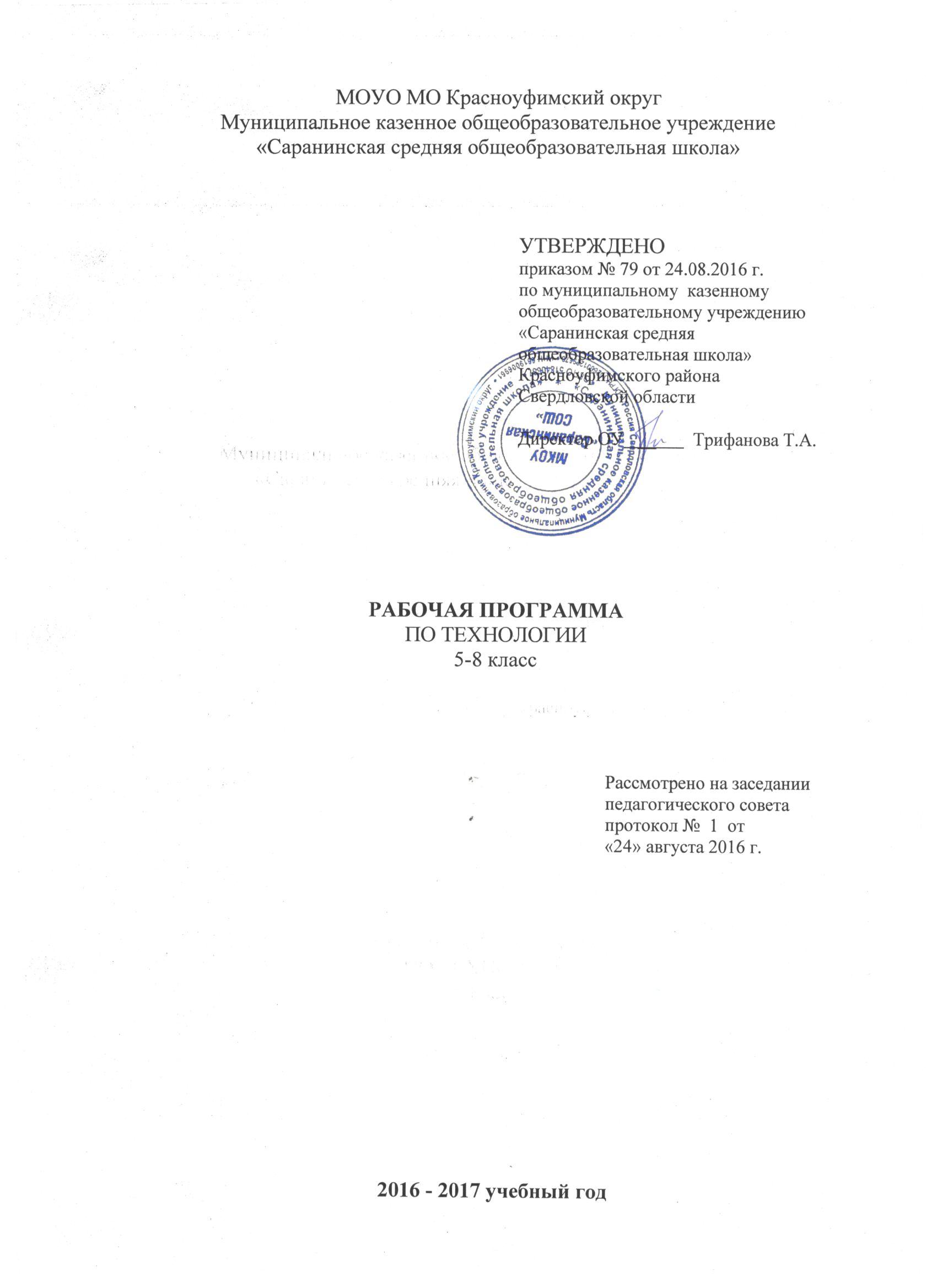 Рабочая программа по «Технологии» составлена на основе следующих документов:ФЗ «Об образовании в Российской Федерации» от 29.12.2012 г. № 273.Закон Свердловской области от 15 июля 2013 года № 78-ОЗ «Об образовании в Свердловской области».Приказ Министерства образования и науки РФ №1089 от 05.03.2004 «Об утверждении федерального компонента государственных образовательных стандартов начального общего, основного общего и среднего (полного) общего образования». Приказ Министерства образования и науки Российской Федерации от 09.03.2004 № 1312 «Об утверждении федерального базисного учебного плана и примерных учебных планов для общеобразовательных учреждений Российской Федерации, реализующих программы общего образования» с изменениями, утверждёнными приказом Минобрнауки России от 1 февраля 2012 года N 74 (вступил в силу с 1 сентября 2012 года).Требования к оснащению образовательного процесса в соответствии с содержательным наполнением учебных предметов федерального компонента государственного образовательного стандарта;Санитарно-эпидемиологические требования к условиям и организации обучения в общеобразовательных учреждениях 2.4.2.2821-10, утверждённые Постановлением Главного государственного санитарного врача Российской Федерации от 29 декабря . N 189Постановление Правительства Свердловской области от 17.01.2006 № 15-ПП "О региональном (национально-региональном) компоненте государственного образовательного стандарта дошкольного, начального общего, основного общего и среднего (полного) общего образования Свердловской области"Требования к оснащению образовательного процесса в соответствии с содержательным наполнением учебных предметов Федерального компонента Государственного стандарта общего образованияФедеральный перечень учебников, рекомендованных (допущенных) к использованию в образовательном процессе в образовательных учреждениях, реализующих программы общего образования;Образовательная программа МКОУ «Саранинская СОШ» на 2016 - 2017 учебный год, Учебный план МКОУ «Саранинской СОШ» на 2016 -2017 учебный год.Сборник нормативных документов. Технология. Э.Д. ДнепровАвторская программа по технологии Симоненко В.Д.Пояснительная записка к рабочей программе  по технологии основного общего образованияСтатус документа	Примерная программа по технологии составлена на основе федерального компонента государственного стандарта основного общего образования.	Она позволяет всем участникам образовательного процесса получить представление о целях, содержании, общей стратегии обучения, воспитания и развития учащихся средствами данного учебного предмета, конкретизирует содержание предметных тем образовательного стандарта, дает примерное распределение учебных часов по разделам курса и рекомендуемую последовательность изучения тем и разделов учебного предмета с учетом межпредметных и внутрипредметных связей, логики учебного процесса, возрастных особенностей учащихся.	Данная программа содействует сохранению единого образовательного пространства, предоставляет широкие возможности для реализации различных подходов к построению учебного курса с учетом индивидуальных способностей и потребностей учащихся, материальной базы образовательных учреждений, местных социально-экономических условий и национальных традиций.Структура документаРабочая программа включает три раздела: пояснительную записку; основное содержание с распределением учебных часов по разделам курса; требования к уровню подготовки выпускников, развернутое тематическое планирование.Общая характеристика учебного предметаОсновным предназначением образовательной области «Технология» в системе общего образования является формирование трудовой и технологической культуры школьника, системы технологических знаний и умений, воспитание трудовых, гражданских и патриотических качеств его личности, их профессиональное самоопределение в условиях рынка труда, формирование гуманистически ориентированного мировоззрения. Образовательная область «Технология» является необходимым компонентом общего образования школьников, предоставляя им возможность применить на практике знания основ наук. Национально-региональные особенности содержания представлены в программе соответствующими технологиями, видами и объектами труда.Обучение школьников технологии строится на основе освоения конкретных процессов преобразования и использования материалов, энергии, информации, объектов природной и социальной среды. С целью учета интересов и склонностей учащихся, возможностей образовательных учреждений, местных социально-экономических условий обязательный минимум содержания основных образовательных программ изучается в рамках двух направлений: «Технология. Технический труд», «Технология. Обслуживающий труд». В основной школе «Технология» изучается с 5-го по 8-ой класс данной ступени обучения. С 5 по 7 класс – 2 часа в неделю, 8 класс – 1 час в неделю (совместное бучение)В Базисном учебном плане общеобразовательных учреждений образовательная область «Технология» является обязательной составляющей общего образования. Предметное наполнение программы задается обязательным минимумом содержания основного общего образования по «Технологии».Учебная дисциплина «Технология» является необходимым компонентом общего образования школьников, предоставляет им возможность применить на практике знания основ наук.Независимо от изучаемых технологий, содержанием программы предусматривается изучение материала по следующим сквозным образовательным линиям:- культура и эстетика труда;- получение, обработка, хранение и использование информации;- элементы домашней и прикладной экономики, предпринимательства;- знакомство с миром профессий, выбор жизненных, профессиональных планов учащимися;- влияние технологических процессов на окружающую среду и здоровье человека;- творческая, проектная деятельность;- история, перспективы и социальные последствия развития технологии и техники.Базовыми для программы по направлению «Технология. Обслуживающий труд» являются разделы: «Кулинария», «Создание изделий из текстильных и поделочных материалов». Базовым для программы по направлению «Технология. Технический труд» является раздел «Создание изделий из конструкционных и поделочных материалов». Программа обязательно включает в себя также разделы: «Электротехнические работы», «Технологии ведения дома», «Черчение и графика», «Современное производство и профессиональное образование». Раздел «Электротехнические работы» изучается в сокращенном варианте, т.к. обязательный минимум содержания учащиеся изучают на уроках физики.Исходя из необходимости учета потребностей личности школьника, его семьи и общества, достижений педагогической науки, конкретный учебный материал отбирался с учетом следующих положений:• распространенность изучаемых технологий в сфере производства, сервиса и домашнего хозяйства и отражение в них современных научно-технических достижений;• возможность освоения содержания на основе включения учащихся в разнообразные виды технологической деятельности, имеющих практическую направленность;• выбор объектов созидательной и преобразовательной деятельности на основе изучения общественных, групповых или индивидуальных потребностей;• возможность реализации общетрудовой, политехнической и практической направленности обучения, наглядного представления методов и средств осуществления технологических процессов;• возможность познавательного, интеллектуального, творческого, духовно-нравственного, эстетического и физического развития учащихся.Каждый раздел программы включает в себя основные теоретические сведения, практические работы и рекомендуемые объекты труда. При этом предполагается, что изучение материала программы, связанного с практическими работами, должно предваряться необходимым минимумом теоретических сведений.В программе предусмотрено выполнение школьниками творческих или проектных работ. Соответствующая тема по учебному плану программы дается в конце каждого года обучения. При организации творческой или проектной деятельности учащихся, их внимание акцентировано на потребительском назначении того изделия, которое они выдвигают в качестве творческой идеи. Основной формой организации учебного процесса является сдвоенный урок, который позволяет организовать практическую творческую и проектную деятельность, причем проекты могут выполняться учащимися как в специально выделенное в программе время, так и интегрироваться с другими разделами программы.Основной формой обучения является учебно-практическая деятельность учащихся. Приоритетными методами являются упражнения, лабораторно-практические, учебно-практические работы, метод проектов. Все виды практических работ в программе направлены на освоение различных технологий обработки материалов, электромонтажных, строительно-отделочных и ремонтных санитарно-технических работ, расчетных и проектных операций. По направлению «Технический труд» лабораторно-практические работы выполняются преимущественно по теме «Машины и механизмы».В соответствии с имеющимися возможностями школы, выбраны такие объекты или темы работ для учащихся, которые обеспечивают охват всей совокупности рекомендуемых в программе технологических операций. При этом учитывается посильность объекта труда для учащихся соответствующего возраста, а также его общественную или личную ценность.	Отличительной особенностью программы является то, что процесс изготовления любого изделия начинается с выполнения эскизов, зарисовок лучших образцов, составления вариантов композиций. Выполнение макетирования предваряется подбором материалов по их технологическим свойствам, цвету и фактуре поверхности, выбором художественной отделки изделия. При изготовлении изделий наряду с технологическими требованиями большое внимание уделяется эстетическим, экологическим и эргономическим требованиям. Учащиеся знакомятся с национальными традициями и особенностями культуры и быта народов России, экономическими требованиями: рациональным расходованием материалов, утилизацией отходов.	Широкий набор видов деятельности и материалов для работы позволяет не только расширить политехнический кругозор учащихся, но позволяет каждому раскрыть свои индивидуальные способности, найти свой материал и свою технику, что, безусловно, окажет благотворное влияние на дальнейшее обучение, будет способствовать осознанному выбору профессии.Темы раздела «Технологии ведения дома» включают в себя обучение элементам семейной экономики, освоение некоторых видов ремонтно-отделочных и санитарно-технических работ. Соответствующие работы проводятся в форме учебных упражнений. 	Содержание обучения черчению и графике, которое задано обязательным минимумом, в программе представлено двумя вариантами: 1. Сведения и практические работы по черчению и графике, как фрагмент содержания, введены почти во все технологические разделы и темы программы. 2. Черчение и графика дополнительно изучаются как обобщающий раздел в 8 классе.По направлению «Технический труд» большое внимание обращено на обеспечение безопасности труда учащихся при выполнении технологических операций и при соблюдение правил электробезопасности. При окончании курса технологии по направлению «Обслуживающий труд», обучающиеся овладевают безопасными приемами труда с инструментами, машинами, электробытовыми приборами, специальными и общетехническими знаниями и умениями в области технологии обработки пищевых продуктов, текстильных материалов, изготовления и художественного оформления швейных изделий, ведения домашнего хозяйства, знакомятся с основными профессиями пищевой и легкой промышленности. В процессе выполнения программы «Технология» осуществляется развитие технического и художественного мышления, творческих способностей личности, формируются экологическое мировоззрение, навыки бесконфликтного делового общения.Интегративный характер содержания обучения технологии предполагает построение образовательного процесса на основе использования межпредметных связей. Это связи с алгеброй и геометрией при проведении расчетных и графических операций, с химией при характеристике свойств материалов, с физикой при изучении устройства и принципов работы машин и механизмов, современных технологий, с историей и искусством при освоении технологий традиционных промыслов.Главной целью современного школьного образования является развитие ребенка как компетентной личности путем включения его в различные виды ценностной человеческой деятельности: учеба, познания, коммуникация, профессионально-трудовой выбор, личностное саморазвитие, ценностные ориентации, поиск смыслов жизнедеятельности. С этих позиций обучение рассматривается как процесс овладения не только определенной суммой знаний и системой соответствующих умений и навыков, но и как процесс овладения компетенциями.Изучение технологии в основной школе направлено на достижение следующих целей:– освоение технологических знаний, технологической культуры на основе включения учащихся в разнообразные виды технологической деятельности по созданию личностно или общественно значимых продуктов труда;– овладение общетрудовыми и специальными умениями, необходимыми для поиска и использования технологической информации, проектирования и создания продуктов труда, ведения домашнего хозяйства самостоятельного и осознанного определения жизненных и профессиональных планов; безопасными приемами труда;– развитие познавательных интересов, технического мышления пространственного воображения, интеллектуальных, творческих, коммуникативных и организаторских способностей;– воспитания трудолюбия, бережливости, аккуратности, целеустремленности, предприимчивости, ответственности за результаты своей деятельности, уважительного отношения к людям различных профессий и результатам их труда;– получение опыта применения политехнических  и технологических знаний и умений в самостоятельной практической деятельности.В процессе преподавания предмета "Технология" решаются следующие задачи:- формирование политехнических знаний и экологической культуры;- привитие элементарных знаний и умений по ведению домашнего хозяйства и расчету бюджета семьи;- ознакомление с основами современного производства и сферы услуг;- развитие самостоятельности и способности учащихся решать творческие иизобретательские задачи;- обеспечение учащимся возможности самопознания, изучения мира профессий, выполнения профессиональных проб с целью профессионального самоопределения;- воспитание трудолюбия, предприимчивости, коллективизма, человечности и милосердия, обязательности, честности, ответственности и порядочности, патриотизма, культуры поведения и бесконфликтного общения;- овладение основными понятиями рыночной экономики, менеджмента и маркетинга и умением применять их при реализации собственной продукции и услуг;- использование в качестве объектов труда потребительских изделий и оформление их с учетом требований дизайна и декоративно-прикладного искусства для повышения конкурентоспособности при реализации. Развитие эстетического чувства и художественной инициативы ребенка.Место предмета в базисном учебном плане	Федеральный базисный учебный план для образовательных учреждений Российской Федерации отводит на этапе основного общего образования 245 часов для обязательного изучения каждого направления образовательной области «Технология». В том числе: в V, VI и VII классах по 70 часов, из расчета 2 учебных часа в неделю, в VIII классе – 35 часов.Общеучебные умения, навыки и способы деятельности	Программа предусматривает формирование у учащихся общеучебных умений и навыков, универсальных способов деятельности и ключевых компетенции. При этом приоритетными видами общеучебной деятельности для всех направлений образовательной области «Технология» на этапе основного общего образования являются:- определение адекватных способов решения учебной задачи на основе заданных алгоритмов. Комбинирование известных алгоритмов деятельности в ситуациях, не предполагающих стандартное применение одного из них;- творческое решение учебных и практических задач: умение мотивированно отказываться от образца, искать оригинальные решения; самостоятельное выполнение различных творческих работ; участие в проектной деятельности;- приведение примеров, подбор аргументов, формулирование выводов. Отражение в устной или письменной форме результатов своей деятельности;- умение перефразировать мысль (объяснять «иными словами»). Выбор и использование выразительных средств языка и знаковых систем (текст, таблица, схема, чертеж, технологическая карта и др.) в соответствии с коммуникативной задачей, сферой и ситуацией общения;- использование для решения познавательных и коммуникативных задач различных источников информации, включая энциклопедии, словари, Интернет-ресурсы и другие базы данных;- владение умениями совместной деятельности: согласование и координация деятельности с другими ее участниками; объективное оценивание своего вклада в решение общих задач коллектива;- оценивание своей деятельности с точки зрения нравственных, правовых норм, эстетических ценностей.Результаты обученияРезультаты обучения представлены в Требованиях к уровню подготовки и содержат три компонента: знать/понимать - перечень необходимых для усвоения каждым учащимся знаний, уметь – владение конкретными навыками практической деятельности, а также компонент, включающий знания и умения, ориентированные на решение разнообразных жизненных задач. Результаты обучения сформулированы в требованиях в обобщенном виде и являются инвариантными по отношению к направлению технологической подготовки учащихся.Ожидаемые результаты обучения по данной примерной программе в наиболее обобщенном виде могут быть сформулированы как овладение трудовыми и технологическими знаниями и умениями по преобразованию и использованию материалов, энергии, информации, необходимыми для создания продуктов труда в соответствии с их предполагаемыми функциональными и эстетическими свойствами; умениями ориентироваться в мире профессий, оценивать свои профессиональные интересы и склонности к изучаемым видам трудовой деятельности, составлять жизненные и профессиональные планы; навыками самостоятельного планирования и ведения домашнего хозяйства; формирование культуры труда, уважительного отношения к труду и результатам труда.Требования к уровню подготовки выпускников основной школыОбщетехнологические, трудовые умения и способы деятельностиВ результате изучения технологии ученик независимо от изучаемого раздела должен:знать/ понимать - основные технологические понятия;  назначение и технологические свойства материалов; назначение и устройство применяемых ручных инструментов, приспособлений, машин и оборудования; виды, приемы и последовательность выполнения технологических операций, влияние различных технологий обработки материалов и получения продукции на окружающую среду и здоровье человека; профессии и специальности, связанные с обработкой материалов, созданием изделий из них, получением продукции.уметь - рационально организовывать рабочее место; находить необходимую информацию в различных источниках, применять конструкторскую и технологическую документацию ; составлять последовательность выполнения технологических операций для изготовления изделия или получения продукта; выбирать материалы, инструменты и оборудование для выполнения работ; выполнять технологические операции с использованием ручных инструментов, приспособлений, машин и оборудования; соблюдать требования безопасности труда и правила пользования ручными инструментами, машинами и оборудованием; осуществлять доступными средствами контроль качества изготавливаемого изделия (детали); находить и устранять допущенные дефекты; проводить разработку учебного проекта изготовления изделия или получения продукта с использованием освоенных технологий и доступных материалов; планировать работы с учетом имеющихся ресурсов и условий; распределять работу при коллективной деятельности.Использовать приобретенные знания и умения в практической деятельности и повседневной жизни для: получения технико-технологических сведений из разнообразных источников информации; организации индивидуальной и коллективной трудовой деятельности; изготовления или ремонта изделий из различных материалов; создания изделий или получения продукта с использованием ручных инструментов, машин, оборудования и приспособлений; контроля качества выполняемых работ с применением мерительных, контрольных и разметочных инструментов; обеспечения безопасности труда; оценки затрат, необходимых для создания объекта или услуги; построения планов профессионального образования и трудоустройства.Требования по разделам технологической подготовки"Создание изделий из конструкционных и поделочных материалов"знать/понимать:- методы защиты материалов от воздействия окружающей среды; виды декоративной отделки изделий (деталей) из различных материалов; традиционные виды ремесел, народных промыслов;уметь:- обосновывать функциональные качества изготовляемого изделия (детали); выполнять разметку деталей на основе технологической документации; проводить технологические операции, связанные с обработкой деталей резанием и пластическим формованием; осуществлять инструментальный контроль качества изготавливаемого изделия (детали); осуществлять монтаж изделия; выполнять отделку изделий; осуществлять один из распространенных в регионе видов декоративно-прикладной обработки материалов;использовать приобретенные знания и умения в практической деятельности и повседневной жизни для:- изготовления или ремонта изделий из конструкционных и поделочных материалов; защиты изделий от воздействия окружающей среды, выполнения декоративно-прикладной обработки материалов и повышения потребительских качеств изделий.«Создание изделий из текстильных и поделочных материалов»Знать/понимать - назначение различных швейных изделий; основные стили в одежде и современные направления моды; виды традиционных народных промыслов.Уметь - выбирать вид ткани для определенных типов швейных изделий; снимать мерки с фигуры человека; строить чертежи простых поясных и плечевых швейных изделий; выбирать модель с учетом особенностей фигуры; выполнять не менее трех видов художественного оформления швейных изделий; проводить примерку изделия; выполнять не менее трех видов рукоделия с текстильными и поделочными материалами.Использовать приобретенные знания и умения в практической деятельности и повседневной жизни для: изготовления изделий из текстильных и поделочных материалов с использованием швейных машин, оборудования и приспособлений, приборов  влажно-тепловой и художественной обработки изделий и полуфабрикатов; выполнения различных видов художественного оформления изделий.«Кулинария»Знать/понимать - влияние способов обработки на пищевую ценность продуктов ; санитарно-гигиенические требования к помещению кухни и столовой, к обработке пищевых продуктов; в современной кухни; виды экологического загрязнения пищевых продуктов, влияющие на здоровье человека.Уметь - выбирать пищевые продукты для удовлетворения потребностей организма в белках, углеводах, жирах, витаминах; определять доброкачественность пищевых продуктов по внешним признакам; составлять меню завтрака, обеда, ужина; выполнять механическую и тепловую обработку пищевых продуктов; соблюдать правила хранения пищевых продуктов полуфабрикатов и готовых блюд; заготавливать на зиму овощи и фрукты; оказывать первую помощь при пищевых отравлениях и ожогах.Использовать приобретенные знания и умения в практической деятельности и повседневной жизни для: приготовления и повышения качества, сокращения временных и энергетических затрат при обработке пищевых продуктов; консервирования и заготовки пищевых продуктов в домашних условиях; соблюдения правил этикета за столом ; приготовления блюд по готовым рецептам, включая блюда национальной кухни; выпечки хлебобулочных и кондитерских изделий; сервировки стола и оформления приготовленных блюд.«Электротехнические работы»Знать/понимать - назначение и виды устройств защиты бытовых электроустановок от перегрузки; правила безопасной эксплуатации бытовой техники; пути экономии электрической энергии в быту.Уметь  - объяснять работу простых электрических устройств по их принципиальным или функциональным схемам; рассчитывать стоимость потребляемой электрической энергии; включать в электрическую цепь маломощный двигатель с напряжением до 42 В.Использовать приобретенные знания и умения в практической деятельности и повседневной жизни для: безопасной эксплуатации электротехнических и электробытовых приборов; оценивания возможности подключения различных потребителей электрической энергии к квартирной проводке и определение нагрузки сети при их одновременном использовании; осуществления сборки электрических цепей простых электротехнических устройств по схемам.«Технологии ведения дома»Знать/понимать - характеристики основных функциональных зон в жилых помещениях; инженерные коммуникации в жилых помещениях, виды ремонтно-отделочных работ; материалы и инструменты для ремонта и отделки помещений; основные виды бытовых домашних работ; средства оформления интерьера; назначение основных видов современной бытовой техники; санитарно-технические работы; виды санитарно-технических устройств; причины протечек в кранах, вентилях и сливных бачках канализации. Уметь - планировать ремонтно-отделочные работы с указанием материалов, инструментов, оборудования и примерных затрат; подбирать покрытия в соответствии с функциональным назначением помещений; заменять уплотнительные прокладки в кране или вентиле; соблюдать правила пользования современной бытовой техникой. Использовать приобретенные знания и умения в практической деятельности и повседневной жизни для: выбора рациональных способов и средств ухода за одеждой и обувью; применения бытовых санитарно-гигиенические средств; выполнения ремонтно-отделочных работ с использованием современных материалов для ремонта и отделки помещений; применения средств индивидуальной защиты и гигиены.«Черчение и графика»Знать/понимать - технологические понятия:  графическая документации, технологическая карта , чертеж, эскиз, технический рисунок, схема, стандартизация. Уметь - выбирать способы графического отображения объекта или процесса; выполнять чертежи и эскизы, в том числе с использованием средств компьютерной поддержки; составлять учебные технологические карты; соблюдать требования к оформлению эскизов и чертежей.Использовать приобретенные знания и умения в практической деятельности и повседневной жизни для: выполнения графических работ  с использованием инструментов, приспособлений и компьютерной техники; чтения и выполнения чертежей, эскизов, схем, технических рисунков деталей и изделий; «Современное производство и профессиональное образование»Знать/понимать - сферы современного производства; разделение труда на производстве; понятие о специальности и квалификации работника; факторы, влияющие на уровень оплаты труда; пути получения профессионального образования; необходимость учета требований к качествам личности при выборе профессии. Уметь- находить информацию о региональных учреждениях профессионального образования и о путях получения профессионального образования и трудоустройства; сопоставлять свои способности и возможности с требованиями профессии. Использовать приобретенные знания и умения в практической деятельности и повседневной жизни для: - построения планов профессиональной карьеры, выбора пути продолжения образования или трудоустройства.ТЕМАТИЧЕСКИЙ ПЛАН«Обслуживающий труд»5-7 классы (245  часов)ТЕМАТИЧЕСКИЙ ПЛАН«Технология» 8 класс (35 часов)Содержание курса обучения «Технология. Обслуживающий труд»5 КЛАССКУЛИНАРИЯ (16 часов).Санитария и гигиена (2 часа).Основные теоретические сведения	Санитарные требования к помещению кухни и столовой. Правила санитарии и гигиены при обработке пищевых продуктов.Практические работы	Приведение помещения кухни в соответствие с требованиями санитарии и гигиены. Проведение сухой и влажной уборки. Рациональное размещение инструментов на рабочих местах. Безопасные приемы работы с оборудованием, инструментами, горячими жидкостями. Освоение способов применения различных моющих и чистящих средств. Оказание первой помощи при ожогах, порезах и других травмах.Варианты объектов труда.Рабочее место бригады на кухне.Физиология питания (1 час).Основные теоретические сведения	Понятие о процессе пищеварения. Общие сведения о питательных веществах и витаминах. Содержание витаминов в пищевых продуктах. Суточная потребность в витаминах.Практические работы	Работа с таблицами по составу и количеству витаминов в различных продуктах. Определение количества и состава продуктов, обеспечивающих суточную потребность человека в витаминах.Варианты объектов труда.Таблицы, справочные материалы.Технология приготовления пищи (10 часов).Бутерброды, горячие напитки (2 часа).Основные теоретические сведения	Продукты, используемые для приготовления бутербродов. Виды бутербродов. Способы оформления открытых бутербродов. Условия и сроки хранения бутербродов. Виды горячих напитков. Способы заваривания кофе, какао, чая и трав.Практические работы	Выполнение эскизов художественного оформления бутербродов. Нарезка продуктов. Подбор ножей и разделочных досок. Приготовление бутербродов и горячих напитков к завтраку.Варианты объектов труда. Бутерброды и горячие напитки к завтраку.Блюда из яиц (2 часа)Основные теоретические сведения	Строение яйца. Способы определения свежести яиц. Приспособления и оборудование для приготовления блюд из яиц. Особенности кулинарного использования перепелиных яиц. Практические работы	Определение свежести яиц. Первичная обработка яиц. Приготовление блюда из яиц. Выполнение эскизов художественной росписи яиц. Крашение и роспись яиц.Варианты объектов труда.Омлет, яичница, вареные яйца.Блюда из овощей (6 часов).Основные теоретические сведения	Виды овощей, содержание в них минеральных веществ, белков, жиров, углеводов, витаминов. Методы определения качества овощей. Влияние экологии на качество овощей. Назначение, виды и технология механической обработки овощей. Виды салатов. Изменение содержания витаминов и минеральных веществ в зависимости от условий кулинарной обработки. Принципы подбора овощных гарниров к мясу, рыбе.Практические работы	Современные инструменты и приспособления для механической обработки и нарезки овощей. Фигурная нарезка овощей для художественного оформления салатов. Выполнение эскизов оформления салатов для различной формы салатниц: круглой, овальной, квадратной. Приготовление блюд из сырых и вареных овощей. Жаренье овощей и определение их готовности.Варианты объектов труда.	Эскизы оформления салатов. Салаты из сырых овощей и вареных овощей. Овощные гарниры.Сервировка стола (1 час).Основные теоретические сведения	Составление меню на завтрак. Правила подачи горячих напитков. Столовые приборы и правила пользования ими. Эстетическое оформление стола. Правила поведения за столом.Практические работы	Выполнение эскизов художественного украшения стола к завтраку. Оформление готовых блюд и подача их к столу. Складывание тканевых и бумажных салфеток различными способами.Варианты объектов труда.Эскизы художественного украшения стола к завтраку. Салфетки.Заготовка продуктов (1час).Основные теоретические сведения	Роль продовольственных запасов в экономном ведении домашнего хозяйства. Способы приготовления домашних запасов. Правила сбора ягод, овощей, фруктов грибов, лекарственных трав для закладки на хранение. Условия и сроки хранения сушеных и замороженных продуктов. Температура и влажность в хранилище овощей и фруктов.Практические работы	Сушка фруктов, ягод, грибов, кореньев, зелени, лекарственных трав. Замораживание и хранение ягод, фруктов, овощей и зелени в домашнем холодильнике.Варианты объектов труда.Фрукты, ягоды, грибы, коренья, зелень, лекарственные травы.СОЗДАНИЕ ИЗДЕЛИЙ ИЗ ТЕКСТИЛЬНЫХ И ПОДЕЛОЧНЫХ МАТЕРИАЛОВ (37 часов).Элементы материаловедения (4 часа).Производство ткани (2 часа)Основные теоретические сведения	Изготовление нитей и тканей в условиях прядильного и ткацкого производства и в домашних условиях. Основная и уточная нити, кромка и ширина ткани. Полотняное переплетение. Лицевая и изнаночная сторона ткани.Практические работы	Изучение свойств нитей основы и утка. Определение направления долевой нити в ткани. Выполнение образца полотняного переплетения.Варианты объектов труда.Образцы ткани.Свойства тканей из натуральных растительных волокон (2 часа)Основные теоретические сведения	Классификация текстильных волокон. Натуральные растительные волокна. Свойства тканей из натуральных растительных волокон. Краткие сведения об ассортименте хлопчатобумажных и льняных тканей. Материалы, применяемые в декоративно-прикладном искусстве.Практические работыОпределение лицевой и изнаночной сторон ткани.Варианты объектов труда.Образцы ткани.Элементы машиноведения (4 часа).Устройство швейной машины. Работа на швейной машине(2 часа)Основные теоретические сведения	Виды передач поступательного, колебательного и вращательного движения. Виды машин, применяемых в швейной промышленности. Бытовая универсальная швейная машина, ее технические характеристики. Назначение основных узлов. Виды приводов швейной машины, их устройство, преимущества и недостатки.Практические работы	Подготовка универсальной бытовой швейной машины к работе. Безопасные приемы труда при работе на швейной машине. Намотка нитки на шпульку. Заправка верхней и нижней нитей. Выполнение машинных строчек на ткани по намеченным линиям. Регулировка длины стежка.Варианты объектов трудаШвейная машина. Образцы машинных строчек.Виды машинных швов (2 часа)Основные теоретические сведения	Длина стежка, ширина шва. Виды швов. Краевые и соединительные швы. Назначение и конструкция соединительных и краевых швов, их условные графические обозначения и технология выполнения Технология выполнения стачного шва, шва вподгибку.Практические работы Выполнение образцов машинных швов.Варианты объектов труда.Образцы машинных швов.Конструирование и моделирование рабочей одежды (7 часов).Основные теоретические сведения	Виды рабочей одежды. Фартуки в национальном костюме. Общие правила построения и оформления чертежей швейных изделий. Типы линий в системе ЕСКД. Правила пользования чертежными инструментами и принадлежностями. Понятие о масштабе, чертеже, эскизе. Фигура человека и ее измерение. Правила снятия мерок. Понятие о форме, контрасте, симметрии и асимметрии. Использование цвета, фактуры материала, различных видов отделки при моделировании швейных изделий.Практические работы	Снятие мерок и запись результатов измерений. Построение чертежа фартука в масштабе 1:4 и в натуральную величину по своим меркам. Моделирование фартука выбранного фасона. Подготовка выкройки к раскрою.Варианты объектов труда.Чертеж и выкройка фартука. Виды отделок.Технология изготовления рабочей одежды (15 часов).Основные теоретические сведения	Технология выполнения ручных строчек. Прямые стежки. Строчки, выполняемые прямыми стежками: сметочная, заметочная, наметочная, копировальная, строчки для образования сборок. Шов, строчка, стежок, длина стежка, ширина шва. Принадлежности для выполнения ручных работ. Правила безопасной работы с иглами, булавками, ножницами. Правила безопасной работы с колющим и режущим инструментом. 	Способы рациональной раскладки выкройки в зависимости от ширины ткани и направления рисунка. Художественная отделка изделия. Влажно-тепловая обработка и ее значение при изготовлении швейных изделий. Практические работы	Организация рабочего места для ручных работ. Подбор инструментов и материалов. Выполнение ручных стежков, строчек и швов.Подготовка ткани к раскрою. Раскладка выкройки фартука. Обмеловка и раскрой ткани. Перенос контурных и контрольных линий и точек на ткань. Обработка нагрудника и нижней части фартука швом вподгибку с закрытым срезом или тесьмой. Обработка накладных карманов, пояса и бретелей. Соединение деталей изделия машинными швами. Отделка и влажно-тепловая обработка изделия. Контроль и оценка качества готового изделия.Варианты объектов труда.Образцы ручных стежков, строчек и швов, фартук.Рукоделие. Художественная обработка материалов (7 часов).ВышивкаОсновные теоретические сведения	Традиционные виды рукоделия и декоративно-прикладного творчества. Применение вышивки в народном и современном костюме. Знакомство с видами вышивки. Композиция, ритм, орнамент, раппорт в вышивке. Построение узора в художественной отделке вышивкой. Холодные, теплые, хроматические и ахроматические цвета. Цветовые контрасты.
Практические работы	Зарисовка традиционных орнаментов, определение колорита и материалов для вышивки. Организация рабочего места для ручного шитья. Вышивание метки, монограммы стебельчатым швом.	Выполнение эскизов композиции вышивки для отделки фартука или салфетки. Определение места и размера узора на изделии.	Перевод рисунка на ткань, увеличение и уменьшение рисунка. Заправка изделия в пяльцы. Выполнения простейших вышивальных швов: стебельчатого, тамбурного, «вперед иголку», «назад иголку», петельного, «козлик». Способы безузлового закрепления рабочей нити. Свободная вышивка по рисованному контуру узора. Отделка вышивкой скатерти, салфетки, фартука, носового платка.Варианты объектов труда.Скатерть, салфетка, фартук, носовой платок. ТЕХНОЛОГИЯ ВЕДЕНИЯ ДОМА (4часа).Эстетика и экология жилищаОсновные теоретические сведения	Краткие сведения из истории архитектуры и интерьера. Национальные традиции, связь архитектуры с природой. Интерьер жилых помещений и их комфортность. Современные стили в интерьере.	Рациональное размещение оборудования кухни и уход за ним. Создание интерьера кухни с учетом запросов и потребностей семьи и санитарно-гигиенических требований. Современные системы фильтрации воды. Разделение кухни на зону для приготовления пищи и зону столовой. Отделка интерьера тканями, росписью, резьбой по дереву. Декоративное украшение кухни изделиями собственного изготовления.	Влияние электробытовых приборов и технологий приготовления пищи на здоровье человека.Практические работы:Выполнение эскиза интерьера кухни. Выполнение эскизов прихваток, полотенец и др.Варианты объектов труда.Интерьер кухни. Прихватки, салфетки, полотенца.ОСНОВЫ ПРОЕКТИРОВАНИЯ (13 часов)Основные теоретические сведения	Понятие творческого проекта. Этапы работы над проектом. Организация всех этапов проектирования. Проектная документация. Требования к защите проекта.Примерные темыБлюда национальной кухни для традиционных праздников.Отделка швейного изделия вышивкой6 КЛАССКУЛИНАРИЯ (14 часов).Физиология питания (1 часов).Основные теоретические сведения	Минеральные соли и микроэлементы, содержание их в пищевых продуктах. Роль минеральных веществ в жизнедеятельности организма человека.	Значение солей кальция, калия, натрия, железа, йода для организма человека. Суточная потребность в солях.Практические работы	Работа с таблицами по составу и количеству минеральных солей и микроэлементов в различных продуктах. Определение количества и состава продуктов, обеспечивающих суточную потребность человека в минеральных солях и микроэлементах.Варианты объектов труда.Таблицы, справочные материалы.Технология приготовления пищи(8 часов).Блюда из молока и кисломолочных продуктов (2 часа).Основные теоретические сведения	Кулинарное значение молока и молочных продуктов. Виды молока и молочных продуктов. Питательная ценность и химический состав молока. Условия и сроки его хранения.	Значение кисломолочных продуктов в питании человека. Ассортимент кисломолочных продуктов. Виды бактериальных культур для приготовления кисломолочных продуктов.Практические работы	Первичная обработка крупы. Определение качества молока. Приготовление молочного супа или молочной каши. Приготовление простокваши, кефира, творога в домашних условиях. Приготовление блюда из кисломолочных продуктов.Варианты объектов трудаМолочный суп, молочная каша, кефир, сырники, запеканка из творога.Блюда из круп, бобовых и макаронных изделий(2 часа).Основные теоретические сведения	Виды круп и макаронных изделий. Правила варки крупяных рассыпных, вязких и жидких каш, макаронных изделий. Технология приготовления блюд из бобовых, обеспечивающая сохранение в них витаминов группы "B". Причины увеличения веса и объема при варке.Практические работы	Подготовка к варке круп, бобовых и макаронных изделий. Определение необходимого количества жидкости при варке каш различной консистенции и гарниров из крупы, бобовых и макаронных изделий.Варианты объектов труда.Каша гречневая, гарниры из риса и макаронных изделий.Блюда из рыбы и нерыбных продуктов моря(4 часа).Основные теоретические сведения	Понятие о пищевой ценности рыбы и нерыбных продуктов моря. Возможности кулинарного использования рыбы разных пород. Технология и санитарные условия первичной и тепловой обработки рыбы.Практические работы	Подбор инструментов и оборудования для разделки рыбы. Определение свежести рыбы органолептическим методом. Первичная обработка чешуйчатой рыбы. Варка и жаренье рыбы в целом виде, звеньями, порционными кусками. Определение готовности блюд из рыбы.Варианты объектов труда.Блюда из вареной и жареной рыбы.Заготовка продуктов (1 час).Основные теоретические сведения	Процессы, происходящие при солении и квашении. Консервирующая роль молочной кислоты. Сохранность питательных веществ в соленых и квашеных овощах.	Время ферментации (брожения) квашеных и соленых овощей до готовности. Условия и сроки хранения.Практические работы	Первичная обработка овощей перед засолкой. Подготовка тары. Определение количества соли и специй. Засолка огурцов или томатов. Квашение капусты.Варианты объектов труда.Соленый огурец, квашеная капуста.СОЗДАНИЕ ИЗДЕЛИЙ ИЗ ТЕКСТИЛЬНЫХ И ПОДЕЛОЧНЫХ МАТЕРИАЛОВ (37 часов).Элементы материаловедения (3 часа).Основные теоретические сведения	Натуральные волокна животного происхождения. Получение нитей из этих волокон в условиях прядильного производства и в домашних условиях. Свойства натуральных волокон животного происхождения, а также нитей и тканей на их основе.	Саржевые и атласные переплетения нитей в тканях. Понятие о раппорте переплетения. Влияние вида переплетения на драпируемость ткани. 	Дефекты ткани. Сравнительные характеристики свойств хлопчато-бумажных, льняных, шелковых и шерстяных тканей.Практические работы	Распознавание в тканях волокон и нитей из хлопка, льна, шелка, шерсти. Определение лицевой и изнаночной сторон тканей саржевого и атласного переплетений. Составление коллекции тканей саржевого и атласного переплетений.Варианты объектов труда.Образцы хлопчато-бумажных, льняных, шелковых и шерстяных тканей.Элементы машиноведения (6 часов).Устройство швейной машины. Работа на швейной машине (4 часа)Основные теоретические сведения	Назначение, устройство и принцип действия регуляторов бытовой универсальной швейной машины. Подбор толщины иглы и нитей в зависимости от вида ткани. Неполадки в работе швейной машины, вызываемые дефектами машинной иглы или неправильной ее установкой.Практические работы	Регулировка качества машинной строчки для различных видов тканей. Замена иглы в швейной машине. Уход за швейной машиной, чистка и смазка.Варианты объектов труда.Швейная машина.Виды машинных швов (2 часа)Основные теоретические сведения	Назначение и конструкция стачных, настрочных и накладных швов, их условные графические обозначения и технология выполнения.Практические работыВыполнение образцов машинных швов.Варианты объектов трудаОбразцы машинных швов.Конструирование и моделирование поясных швейных изделий (5 часов).Основные теоретические сведения	Эксплуатационные, гигиенические и эстетические требования к легкому женскому платью. Ткани и отделки, применяемые для изготовления юбок. Конструкции юбок. Мерки, необходимые для построения основы чертежа конической, клиньевой и прямой юбок. Прибавки к меркам на свободу облегания.	Условные графические изображения деталей и изделий на рисунках, эскизах, чертежах, схемах. Способы моделирования конических, клиньевых и прямых юбок. Форма, силуэт, стиль. Индивидуальный стиль в одежде.Практические работы	Снятие мерок и запись результатов измерений. Построение основы чертежа юбки в масштабе 1:4 и в натуральную величину по своим меркам. Выбор модели юбки в зависимости от особенностей фигуры. Моделирование юбки выбранного фасона. Подготовка выкройки юбки к раскрою.Варианты объектов труда.Чертеж и выкройка юбки.Технология изготовления поясных швейных изделий (15 часов).Основные теоретические сведения	Особенности раскладки выкройки на ткани в клетку и в полоску. Способы обработки застежки юбки. Способы обработки нижнего и верхнего срезов юбки. Особенности влажно-тепловой обработки шерстяных и шелковых тканей.Практические работы	Раскладка выкройки, обмеловка и раскрой ткани. Прокладывание контурных и контрольных линий и точек на деталях кроя. Обработка деталей кроя. Скалывание и сметывание деталей кроя. Подготовка юбки к примерке. Примерка юбки, выравнивание низа изделия, выявление и исправление дефектов, подгонка изделия по фигуре. Стачивание деталей изделия. Обработка застежки юбки. Окончательная отделка и влажно-тепловая обработка изделия. Художественное оформление изделия. Контроль и оценка качества готового изделия.Варианты объектов труда.Юбка коническая, клиньевая или прямая.Рукоделие. Художественные ремесла (8часов).Лоскутное шитьеОсновные теоретические сведения	Краткие сведения из истории создания изделий из лоскута. Орнамент в декоративно-прикладном искусстве. Симметрия и асимметрия в композиции. Геометрический орнамент. Возможности лоскутного шитья, его связь с направлениями современной моды.Практические работы	Изготовление эскиза изделия в технике лоскутного шитья. Подбор тканей по цвету, рисунку и фактуре, подготовка их к работе. Изготовление шаблонов из картона или плотной бумаги для выкраивания элементов орнамента. Раскрой ткани с учетом направления долевой нити. Технология соединения деталей между собой и с подкладкой. Использование прокладочных материалов.Варианты объектов труда.Прихватка, салфетка, диванная подушка.ТЕХНОЛОГИЯ ВЕДЕНИЯ ДОМА (3 часа).Уход за одеждой и обувью (3 часа).Основные теоретические сведения	Современные средства ухода за бельевыми изделиями, одеждой и обувью. Средства защиты от моли. Оборудование и приспособления для сухой и влажной уборки.Практические работы:	Удаление пятен с одежды. Ремонт одежды декоративными отделочными заплатами ручным и машинным способами. Закладка на хранение шерстяных и меховых изделий. Закладка на летнее хранение зимней обуви. Влажная уборка дома.Варианты объектов труда.Изделие, подлежащее ремонту, шерстяные изделия. ЭЛЕКТРОТЕХНИЧЕСКИЕ РАБОТЫ (2 часа).Основные теоретические сведения	Общее понятие об электрическом токе. Виды источников тока и потребителей электрической энергии. Правила электробезопасности и эксплуатации бытовых электроприборов. Индивидуальные средства защиты при выполнении электротехнических работ.	Виды соединения элементов в электрических цепях. Условное графическое изображение элементов электрических цепей на электрических схемах. Электроустановочные изделия. Виды проводов. Приемы монтажа установочных изделий.Профессии, связанные с выполнением электромонтажных работ.Практические работы	Организация рабочего места, использование инструментов и приспособлений для выполнения электромонтажных работ. Выполнение механического оконцевания, соединения и ответвления проводов. Подключение проводов к патрону электрической лампы, выключателю, вилке, розетке. Сборка модели электроосветительного прибора из деталей электроконструктора. Оказание первой помощи при поражении электрическим током.Варианты объектов труда.Электроосветительный прибор из деталей электроконструктора.Творческие, проектные работы (12 часов).Основные теоретические сведения	Понятие творческого проекта. Этапы работы над проектом. Организация всех этапов проектирования. Проектная документация. Требования к содержанию и оформлению проектной документации Требования к защите проектаПримерные темыСбор коллекции образцов декоративно-прикладного искусства края.Изготовление сувенира.Изготовление изделия в технике лоскутного шитья.7 КЛАССКУЛИНАРИЯ (15 часов).Физиология питания (2 часа).Основные теоретические сведения	Понятие о микроорганизмах. Полезное и вредное воздействие микроорганизмов на пищевые продукты. Источники и пути проникновения болезнетворных микробов в организм человека. Понятие о пищевых инфекциях. Заболевания, передающиеся через пищу. Профилактика инфекций. Первая помощь при пищевых отравлениях.Практические работы	Определение доброкачественности продуктов органолептическим способом. Определение срока годности консервов по маркировке на банке.Варианты объектов трудаМясо, рыба, молоко. Говяжья тушенка. Консервированный зеленый горошек. Технология приготовления пищи (10 часов).Изделия из дрожжевого, песочного, бисквитного и слоеного теста (6 часов).Основные теоретические сведения	Виды теста. Рецептура и технология приготовления теста с различными видами разрыхлителей. Влияние соотношения компонентов теста на качество готовых изделий. Виды начинок и украшений для изделий из теста.Практические работы	Выполнение эскизов художественного оформления праздничных пирогов, тортов, пряников, пирожных. Выпечка и оформление изделий из теста (по выбору).Варианты объектов труда.Праздничный пирог, торт, пряник, пирожные.Пельмени и вареники (2 часа).Основные теоретические сведения	Состав теста для пельменей и вареников и способы его приготовления. Инструменты для раскатки теста. Правила варки.Практическая работы	Первичная обработка муки. Приготовление теста и начинки. Изготовление вареников или пельменей. Варка пельменей или вареников. Определение времени варки. Оформление готовых блюд и подача их к столу.Варианты объектов труда.Пельмени, вареники.Сладкие блюда и десерт (2 часа).Основные теоретические сведения	Сахар, его роль в кулинарии и в питании человека. Роль десерта в праздничном обеде. Исходные продукты, желирующие и ароматические вещества, используемые для приготовления сладких блюд и десерта.Практические работы	Приготовление желе и муссов. Приготовление пудингов, шарлоток, суфле, воздушных пирогов. Приготовление компота из свежих, сушеных, мороженых фруктов и ягод. Украшение десертных блюд свежими или консервированными ягодами и фруктами. Приготовления мороженого в домашних условиях. Подача десерта к столу.Варианты объектов труда.Фруктовое желе, мороженое, компот, суфле.Заготовка продуктов (2 часа).Основные теоретические сведения	Значение количества сахара или сахарного сиропа для сохранности и качества варенья, повидла, джема, мармелада, цукатов, конфитюра. Способы определения готовности. Условия и сроки хранения.	Хранение свежих кислых плодов и ягод с сахаром без стерилизации (лимонные кружки в сахаре, черная смородина с сахаром).Практические работы	Предварительная сортировка, нарезка и бланширование плодов перед варкой. Определение количества сахара. Приготовление варенья из ягод, джема из малины, красной и белой смородины, повидла и мармелада из слив, яблок, груш, персиков, абрикосов, цукатов из апельсиновых корок. Консервирование черной смородины с сахаром без стерилизации.Варианты объектов труда.Варенье из яблок, смородины, крыжовника и др.СОЗДАНИЕ ИЗДЕЛИЙ ИЗ ТЕКСТИЛЬНЫХ И ПОДЕЛОЧНЫХ МАТЕРИАЛОВ (40 часов).Элементы материаловедения (3 часа).Основные теоретические сведения	Химические волокна. Технология производства и свойства искусственных волокон. Свойства тканей их искусственных волокон. Использование тканей из искусственных волокон при производстве одежды. Сложные переплетения нитей в тканях. Зависимость свойств ткани от вида переплетения. Уход за изделиями из искусственных волокон.Практические работы:	Изучение свойств тканей из искусственных волокон. Определение раппорта в сложных переплетениях.Варианты объектов труда.Образцы тканей со сложными переплетениями. Рисунки раппортовЭлементы машиноведения (5 часов).Основные теоретические сведения	Классификация машинных швов. Виды соединений деталей в узлах механизмов и машин. Устройство качающегося челнока универсальной швейной машины. Принцип образования двухниточного машинного стежка. Назначение и принцип получения простой и сложной зигзагообразной строчки. Наладка швейной машины.Практические работы	Выполнение образцов машинных швов. Разборка и сборка челнока универсальной швейной машины. Обработка срезов зигзагообразной строчкой. Применение зигзагообразной строчки для художественного оформления изделий. Устранение неполадок в работе швейной машины.Варианты объектов труда.	Челнок швейной машины. Образцы машинных швов. Образцы обработки срезов зигзагооборазной строчкой различной ширины.Конструирование и моделирование плечевого изделия с цельнокроенным рукавом (7 часов).Основные теоретические сведения	Виды женского легкого платья и спортивной одежды. Особенности моделирования плечевых изделий. Зрительные иллюзии в одежде.Практические работы	Снятие мерок и запись результатов измерений. Построение основы чертежа плечевого изделия с цельнокроеным рукавом. Эскизная разработка модели швейного изделия. Моделирование изделия выбранного фасона. Подготовка выкройки к раскрою. Выполнение эскизов спортивной одежды на основе цветовых контрастов.Варианты объектов труда.Таблица с результатами измерений своей фигуры. Чертеж плечевого швейного изделия, выкройка.Технология изготовления плечевого изделия с цельнокроенным рукавом (15 часов).Основные теоретические сведения	Способы обработки проймы, горловины, застежек. Обработка плечевых срезов тесьмой, притачивание кулиски. Особенности раскладки выкройки на ткани с крупным рисунком. 
Практические работы	Раскладка выкройки, обмеловка и раскрой ткани. Выкраивание подкройной обтачки. Перенос контурных и контрольных линий и точек на детали кроя. Обработка деталей кроя. Скалывание и сметывание деталей кроя. Обработка выреза горловины подкройной обтачкой Проведение примерки, выявление и исправление дефектов. Стачивание деталей и выполнение отделочных работ. ВТО изделия. Контроль и оценка качества готового изделия.Варианты объектов труда.Платье, халат, туника, ночная сорочка, блузка с цельнокроеным рукавом.Рукоделие. Художественная обработка материалов (9 часов)Вязание крючкомОсновные теоретические сведения	Краткие сведения из истории старинного рукоделия. Изделия, связанные крючком, в современной моде. Условные обозначения, применяемые при вязании крючком. Раппорт узора и его запись.Практические работы	Работа с журналами мод. Зарисовка современных и старинных узоров и орнаментов. Инструменты и материалы для вязания крючком. Подготовка материалов к работе. Выбор крючка в зависимости от ниток и узора. Определение количества петель и ниток. Выполнение различных петель. Набор петель крючком. Изготовление образцов вязания крючком.Варианты объектов труда.Образцы вязания. Рисунки орнаментов. Пенал, сумочка, косметичка.ТЕХНОЛОГИЯ ВЕДЕНИЯ ДОМА (4 часа)Основные теоретические сведения	Характеристика основных элементов систем энерго- и теплоснабжения, водопровода и канализации в городском и сельском (дачном) домах. Правила их эксплуатации.	Понятие об экологии жилища. Микроклимат в доме. Современные приборы и устройства для поддержания температурного режима, влажности, состояния воздушной среды, уровня шума. Роль освещения в интерьере.	Требования к интерьеру прихожей, детской комнаты. Способы оформления интерьера. Использование в интерьере декоративных изделий собственного изготовления. Использование комнатных растений в интерьере, их влияние на микроклимат помещения.Практические работы	Подбор и посадка декоративных комнатных растений. Выполнение эскиза интерьера детской комнаты, прихожей. Подбор на основе рекламной информации современной бытовой техники с учетом потребностей и доходов семьи.Варианты объектов труда.Декоративные панно, подушки, шторы, каталоги бытовой техники, комнатные растения.ЭЛЕКТРОТЕХНИЧЕСКИЕ РАБОТЫ (2 часа).Электроосветительные и электронагревательные приборы. Электроприводы (2 часа).Основные теоретические сведения	Электроосветительные приборы. Пути экономии электрической энергии. Лампы накаливания и люминесцентные лампы дневного света, их достоинства, недостатки особенности эксплуатации. Гальванические источники тока, их сравнительные характеристики и область применения.	Электродвигатели постоянного и переменного тока, их устройство и области применения. Использование коллекторных электродвигателей в бытовой технике. Схемы подключения коллекторного двигателя к источнику тока.Практические работы.	Подбор бытовых приборов по их мощности и рабочему напряжению. Замена гальванических элементов питания. Изучение зависимости направления и скорости вращения коллекторного электродвигателя от полярности и величины приложенного напряжения.Варианты объектов труда. Осветительные приборы, пульт управления, коллекторный электродвигатель, электроконструктор.ОСНОВЫ ПРОЕКТИРОВАНИЯ (9 часов).Основные теоретические сведения	Понятие творческого проекта. Этапы работы над проектом. Организация всех этапов проектирования. Проектная документация. Требования к содержанию и оформлению проектной документации Требования к защите проекта.Примерные темыИзготовление изделий декоративно-прикладного искусства для украшения интерьера.Оформление интерьера декоративными растениями.Изготовление ажурного воротника.Организация и проведение праздника (юбилей, день рождения, масленица и др.)8 КЛАССТВОРЧЕСКИЙ ПРОЕКТ (5 часов)Основные теоретические сведения	Проектирование как профессия.  Последовательность проектирования. Творческие проекты. Способы оформления проекта. Презентация. Подбор материалов и инструментов. Технология выполнения выбранного изделия. Расчет себестоимости изделия. Экологическое обоснование. Защита проекта. Распределение работы при коллективной деятельности.Практические работы: Последовательность выполнения изделия. ДЕКОРАТИВНО-ПРИКЛАДНОЕ ТВОРЧЕСТВО (7 часов)Основные теоретические сведенияТрадиционные виды декоративно-прикладного творчества и народных промыслов России. Региональные виды декоративно-прикладного творчества (ремесел). Роль декоративно-прикладного творчества в создании объектов рукотворного мира. Основной принцип художественно-прикладного конструирования: единство функционального назначения и формы изделия. Эстетические и эргономические требования к изделию. Учет технологии изготовления изделия и свойств материала. Основные средства художественной выразительности. Виды поделочных материалов и их свойства. Понятия о композиции. Виды и правила построение орнаментов.Практические работыОзнакомление с характерными особенностями различных видов декоративно-прикладного творчества народов России.Определение требований к создаваемому изделию. Разработка эскизов изделий и их декоративного оформления (выпиливание лобзиком). Выбор материалов с учетом декоративных и технологических свойств, эксплуатационных качеств. Определение последовательности изготовления деталей и сборки изделия.Изготовление изделия с применением технологий ручной обработки из конструкционных и поделочных материалов. Подготовка поверхности изделия к отделке. Декоративная отделка поверхности изделия. Соблюдение правил безопасности труда.Варианты объектов трудаПредметы хозяйственно-бытового назначения, игрушки, кухонные принадлежности, предметы интерьера, украшения.ТЕХНОЛОГИИ ВЕДЕНИЯ ДОМА (14 часов)Бюджет семьи. Рациональное планирование расходов (5часов)Основные теоретические сведенияИсточники семейных доходов и бюджет семьи. Потребности человека. Минимальные и оптимальные потребности членов семьи. Потребительская корзина одного человека и семьи. Рациональное планирование расходов на основе актуальных потребностей семьи. Оценка возможностей предпринимательской деятельности для пополнения семейного бюджета. Выбор возможного объекта или услуги для предпринимательской деятельности на основе анализа потребностей местного населения и рынка в потребительских товарах. Потребительские качества товаров и услуг. Планирование расходов семьи. Правила поведения при совершении покупки. Права потребителя и их защита.Подбор на основе рекламной информации современной бытовой техники с учетом потребностей и доходов семьи. Формирование потребительской корзины семьи с учетом уровня доходов ее членов и региональных рыночных цен. Правила безопасного пользования бытовой техникой.Практические работыОценка имеющихся и возможных источников доходов семьи. Планирование недельных, месячных и годовых расходов семьи с учетом ее состава. Изучение цен на рынке товаров и услуг с целью минимизации расходов в бюджете семьи. Анализ качества и потребительских свойств товаров. Выбор способа совершения покупки. Усвоение положений законодательства по правам потребителей. Варианты объектов трудаРекламные справочники по товарам и услугам, сборники законов РФ, предприятия торговли.Ремонтно-отделочные работы в доме (4 часа)Основные теоретические сведенияВиды ремонтно-отделочных работ. Современные материалы для выполнения ремонтно-отделочных работ в жилых помещениях. Инструменты и приспособления для выполнения малярных работ. Правила безопасной работы при окрашивании поверхностей.Назначение и виды обоев. Виды клеев для наклейки обоев. Технологии наклейки обоев встык и внахлест.Способы размещения декоративных растений.Профессии, связанные с выполнением ремонтно-отделочных и строительных работ. Способы решения экологических проблем, возникающих при проведении ремонтно-отделочных и строительных работ.Практические работыПодготовка поверхностей стен помещений под окраску или оклейку: заделка трещин, шпатлевание, шлифовка. Подбор и составление перечня инструментов. Выбор краски по каталогам. Подбор обоев по каталогам. Выбор обойного клея под вид обоев. Оформление эскиза приусадебного (пришкольного) участка с использованием декоративных растений.Варианты объектов трудаУчебные стенды, стены с дефектами в классных комнатах и рекреациях школы.Ремонт элементов систем водоснабжения и канализации (2 часа)Основные теоретические сведенияСхемы горячего и холодного водоснабжения в многоэтажном доме. Система канализации в доме.Виды инструментов и приспособлений для санитарно-технических работ. Их назначение, способы и приемы работы с ними.Устройство водоразборных кранов и вентилей. Способы монтажа кранов, вентилей и смесителей. Устройство сливных бачков различных типов.Причины подтекания воды в водоразборных кранах и вентилях, сливных бачках. Способы ремонта.Профессии, связанные с выполнением санитарно-технических или ремонтно-отделочных работ.Практические работы.Ознакомление с системой теплоснабжения, водоснабжения и канализации в школе и дома. Подбор по каталогам элементов сантехники для ванной комнаты и туалета.Варианты объектов трудаТрос для чистки канализационных труб, резиновые шайбы и прокладки для санитарно-технических устройств, запорные устройства системы водоснабжения.ЭЛЕКТРОТЕХНИЧЕСКИЕ РАБОТЫ 2 часа.Основные теоретические сведенияПринципы работы и использование типовых средств защиты. Схема квартирной электропроводки. Способы определения места расположения скрытой электропроводки. Подключение бытовых приемников и счетчиков электроэнергии. Пути экономии электрической энергии.Виды и назначение автоматических устройств. Автоматические устройства в бытовых электроприборах. Простейшие схемы устройств автоматики.Влияние электротехнических и электронных приборов на окружающую среду и здоровье человека.Профессии, связанные с производством, эксплуатацией и обслуживанием электротехнических и электронных устройств.Практические работыОпределение расхода и стоимости электрической энергии. Изучение схемы квартирной электропроводки. Сборка модели квартирной электропроводки с использованием типовых аппаратов коммутации и защиты. Подбор бытовых приборов по их мощности.Варианты объектов трудаСчетчик электроэнергии, типовые аппараты коммутации и защиты, электроустановочные изделия.ЧЕРЧЕНИЕ И ГРАФИКА (8 час)Техника выполнения чертежей и правила их оформления (3 час)Основные теоретические сведенияКраткая история графического общения человека. Области применения графики и ее виды. Основные виды графических изображений: эскиз, чертеж, технический рисунок, техническая иллюстрация, схема, диаграмма, график. Виды чертежных инструментов, материалов и принадлежностей. Понятие о стандартах. Правила оформления чертежей. Форматы, масштабы, шрифты, виды линий.Практические работы:Знакомство с единой системой конструкторской документации (ЕСКД ГОСТ). Организация рабочего места чертежника. Подготовка чертежных инструментов. Оформление формата А4 и основной надписи. Выполнение основных линии чертежа.Варианты объектов труда.Образцы графической документации. ЕСКД. Формат А4 для чертежа.Геометрические построения (2 час).Основные теоретические сведенияГрафические способы решения геометрических задач на плоскости.Практические работы:Построение параллельных и перпендикулярных прямых. Деление отрезка и окружности на равные части. Построение и деление углов. Чертежи геометрических тел.Варианты объектов труда.Изображения различных вариантов геометрических построений.Чтение и выполнение чертежей, эскизов и схем (4 час).Основные теоретические сведенияОбразование поверхностей простых геометрических тел. Чертежи геометрических тел. Развертки поверхностей предметов. Формообразование. Метод проецирования. Центральное прямоугольное проецирование. Расположение видов на чертеже. Особенности технического рисунка. Эскизы, их назначение и правила выполнения.Практические работы:Анализ геометрической формы предмета. Чтение чертежа (эскиза) детали и ее описание. Определение необходимого и достаточного количества видов на чертеже. Выбор главного вида и масштаба изображения. Выполнение чертежей (эскизов) плоских и объемных деталей в системах прямоугольной и аксонометрической проекций. Нанесение размеров на чертеже (эскизе) с учетом геометрической формы и технологии изготовления детали. Выполнение технического рисунка по чертежу. Выполнение эскиза детали с натуры. Чтение простой электрической и кинематической схемы.Варианты объектов труда.Чертежи и эскизы плоских и объемных фигур, модели и образцы деталей, электрические и кинематические схемы.Содержание курса обучения «Технология. технический труд»5 КЛАСС7 классСоздание изделий из конструкционных и поделочных материалов Основные теоретические сведения	Строение древесины. Характеристика основных пород древесины. Технологические и декоративные свойства древесины. Зависимость области применения  древесины от ее свойств. Правила сушки и хранения древесины. Профессии, связанные с созданием изделий из древесины и древесных материалов. Традиционные виды декоративно-прикладного творчества и народных промыслов России.	Понятие о много детальном изделии и его графическом изображении. Виды и способы соединений деталей в изделиях из древесины. Угловые, серединные и ящичные шиповые соединение, их  элементы и конструктивные особенности.  Графическое изображение соединений деталей на чертежах.  Общие сведения о сборочных чертежах. Спецификация составных частей и материалов.  Правила чтения сборочных чертежей.Современные технологические машины и электрифицированные инструменты.Практические работы	Выбор породы древесины, вида пиломатериалов и заготовок для изготовления изделия с учетом основных технологических и декоративных свойств, минимизации отходов. Анализ образца или изображения многодетального изделия: определение назначения,  количества и формы деталей изделия, определение их взаимного расположения, способов и видов соединения деталей изделия.	Изготовление деталей изделия по чертежу с применением ручных инструментов и технологических машин. Соединение деталей изделия на шипах  с использованием ручных инструментов и приспособлений: расчет количества и размеров шипов в зависимости от толщины деталей, разметка и запиливание шипов и проушин, долбления гнезд и проушин долотами, подгонка соединяемых деталей стамесками и напильниками; сборка шиповых соединений на клею. Сборка изделия. Защитная и декоративная  отделка изделия. Визуальный и инструментальный контроль качества деталей. Выявление дефектов и их устранение. Соблюдение правил безопасности труда при работе ручными инструментами и на технологических машинах.	Изготовление изделий декоративно-прикладного назначения с использованием технологий художественной обработки материалов. Варианты объектов трудаШкатулки, ящики, полки, скамейки,  игрушки, модели  и игры, дидактические пособия, кормушки, готовальни, кухонные и бытовые принадлежности.Технология создания изделий из металла  на основе конструкторской и технологическойдокументации Основные теоретические сведения	Металлы и сплавы, их механические свойства. Виды термообработки. Основные способы изменения свойств металлов и сплавов. Особенности изготовления изделий из пластмасс. Профессии, связанные с созданием изделий из металлов и пластмасс. Традиционные виды декоративно-прикладного творчества и народных промыслов России.Точность обработки и качество поверхности деталей. Основные сведения о  процессе резания на токарно-винторезном станке.	Графическое изображение деталей цилиндрической формы.  Представления о способах получения деталей цилиндрической формы. Конструктивные элементы деталей и их графическое изображение: отверстия, уступы, канавки, фаски. Основные сведения о видах проекций деталей на чертеже.  Правила чтения чертежей.  	Виды соединений и их классификация. Резьбовое соединение и его конструктивные особенности. Типовые детали резьбовых соединений. Графическое изображение резьбовых соединений на чертежах. Общие сведения о сборочных чертежах. Спецификация составных частей и материалов.  Правила чтения сборочных чертежейТокарно-винторезный станок: устройство, назначение, приемы работы. Современные технологические машины. 	Инструменты и приспособления для работы на токарном станке. Виды и назначение токарных резцов. Основные элементы токарного резца. Основные операции токарной обработки и особенности их выполнения: черновое и чистовое точение цилиндрических поверхностей; вытачивание конструктивных элементов. Контроль качества. Правила безопасности труда. 	Ручные инструменты и приспособления для нарезания резьбы на стержнях и в отверстиях, сборки изделия; их устройство и назначение. Метрическая резьба. Основные технологические операции изготовления резьбы на стержнях и отверстиях. Практические работы	Чтение чертежа детали цилиндрической формы: определение материала,  размеров  детали и ее конструктивных элементов; определение допустимых отклонений размеров при изготовлении деталей. Определение последовательности изготовления деталей и сборки изделия по чертежу и технологической карте. 	Организация рабочего места токаря: установка ростовых подставок, подготовка и рациональное размещение инструментов; подготовка и закрепление заготовки, установка резцов в резцедержателе, проверка работы станка на холостом ходу.  Ознакомление с рациональными приемами  работы на токарном станке.	Изготовление деталей цилиндрической формы на токарно-винторезном  станке: установка заданного режима резания; определение глубины резания и количества проходов;  черновое  точение, разметка и вытачивание конструктивных элементов; чистовое точение, подрезание торцов детали. Визуальный и инструментальный контроль качества деталей. Выявление дефектов и их устранение. Защитная и декоративная  отделка изделия. Соблюдение правил безопасности труда. 	 Изготовление резьбовых соединений: определение диаметра стержня и отверстия; протачивание стержня и сверление отверстия; нарезание резьбы плашкой и метчиками. 	Контроль качества резьбы. Изготовление изделий декоративно-прикладного назначения использованием технологий художественной обработки материалов.Варианты объектов труда	Оправки для гибки листового металла, инструменты, детали крепежа, детали моделей и наглядных пособий, изделия бытового назначения.Машины и механизмыГрафическое представление и моделирование Основные теоретические сведения	Механические автоматические устройства, варианты их конструктивного выполнения Условные обозначения элементов автоматических устройств на схемах. Схемы механических устройств регулирования уровня жидкости и температуры.Практические работы	Чтение схем механических устройств автоматики. Выбор замысла автоматического устройства. Разработка конструкции модели. Сборка и испытание модели.Варианты объектов труда	Модели механических устройств регулирования уровня жидкости и температуры. Механические автоматические устройства сигнализации.Технологии ведения дома Эстетика и экология жилища Основные теоретические сведения	Характеристика основных элементов систем энергоснабжения, теплоснабжения, водопровода и канализации в городском и сельском (дачном) домах. Правила их эксплуатации. 	Понятие об экологии жилища. Оценка и регулирование микроклимата в доме. Современные приборы для поддержания температурного режима, влажности и состояния воздушной среды. Роль освещения в интерьере.	Способы определения места положения скрытой электропроводки. Современные системы фильтрации воды. 	Подбор на основе рекламной информации современной бытовой техники с учетом потребностей и доходов семьи. Правила пользования бытовой техникой.Практические работы	Оценка микроклимата в доме. Определение места положения скрытой электропроводки. Разработка плана размещения осветительных приборов. Подбор бытовой техники по рекламным проспектам. Разработка вариантов размещения бытовых приборов.Варианты объектов труда	Рекламные справочники по товарам и услугам. Образцы бытовой техники. Регистрирующие приборы, устройства очистки воды.Творческая, проектная деятельность Основные теоретические сведения	Эвристические методы поиска новых решений. Выбор тем проектов. Понятие о техническом задании. Этапы проектирования и конструирования. Государственные стандарты на типовые детали и документацию (ЕСКД и ЕСТД). Применение ЭВМ при проектировании. Методы определения себестоимости изделия. Основные виды проектной документации.  Способы проведения презентации проектов.Практические работы	Самостоятельный выбор изделия. Формулирование требований к изделию и критериев их выполнения. Конструирование и дизайн-проектирование изделия. Подготовка технической и технологической документации с использованием ЭВМ.  Изготовление изделия. Оценка себестоимости изделия с учетом затрат труда. Презентация проекта.ТЕМАТИЧЕСКий план« Технология. Технический труд»7классПОУРОЧНО-ТЕМАТИЧЕСКИЙ ПЛАН «Технический труд»7 классразвернутый тематический план«Технология. Обслуживающий труд» 5 классразвернутый тематический план«Обслуживающий труд» 6 классразвернутый тематический план«Обслуживающий труд» 7 классРАЗВЕРНУТЫЙ  ТЕМАТИЧЕСКИЙ ПЛАН ПО ТЕХНОЛОГИИ  8 КЛАССПРИЛОЖЕНИЕКритерии и нормы оценки знаний, умений и навыков обучающихся	Контроль предполагает выявление уровня освоения учебного материала при изучении, как отдельных разделов, так и всего курса предмета «Технология»  в целом.	Текущий контроль усвоения материала осуществляется путем устного/письменного опроса. Периодически знания и умения по пройденным темам проверяются письменными контрольными или тестовых заданиями.	При тестировании все верные ответы берутся за 100%, тогда отметка выставляется в соответствии с таблицей:	Устный опрос осуществляется на каждом уроке. Задачей устного опроса является не столько оценивание знаний учащихся, сколько определение проблемных мест в усвоении учебного материала и фиксирование внимания учеников на сложных понятиях, явлениях, процессе.Оценка устных ответов учащихсяОтвет оценивается отметкой «5», если ученик:- полно раскрыл содержание материала в объеме, предусмотренном программой;- изложил материал грамотным языком в определенной логической последовательности, точно используя терминологию предмета «технологии» как учебной дисциплины;- правильно выполнил рисунки, схемы, сопутствующие ответу;- показал умение иллюстрировать теоретические положения конкретными примерами;- продемонстрировал усвоение ранее изученных сопутствующих вопросов, сформированность и устойчивость используемых при ответе умений и навыков;- отвечал самостоятельно без наводящих вопросов учителя.	Возможны одна – две неточности при освещении второстепенных вопросов или в выкладках, которые ученик легко исправил по замечанию учителя.Ответ оценивается отметкой «4» если ответ удовлетворяет в основном требованиям на отметку «5», но при этом имеет один из недостатков:- допущены один-два недочета при освещении основного содержания ответа, исправленные по замечанию учителя:- допущены ошибка или более двух недочетов при освещении второстепенных вопросов или в выкладках, легко исправленные по замечанию учителя.Отметка «3» ставится в следующих случаях:- неполно или непоследовательно раскрыто содержание материала, но показано общее понимание вопроса и продемонстрированы умения, достаточные для дальнейшего усвоения программного материала определенные настоящей программой;Отметка «2» ставится в следующих случаях: - не раскрыто основное содержание учебного материала;- обнаружено незнание или неполное понимание учеником большей или наиболее важной части учебного материала;- допущены ошибки в определении понятий, при использовании специальной терминологии, в рисунках, схемах, в выкладках, которые не исправлены после нескольких наводящих вопросов учителя.Нормы оценивания практической работы.1. Организация труда.Отметка «5» ставится, если полностью соблюдались правила трудовой и технологической дисциплины, работа выполнялась самостоятельно, тщательно спланирован труд или соблюдался план работы, предложенный учителем, рационально организованно рабочее место, полностью соблюдались общие правила техники безопасности, отношение к труду добросовестное, к инструментам – бережное, экономное.Отметка «4» ставиться, если работа выполнялась самостоятельно, допущены незначительные ошибки в планировании труда, организации рабочего места, которые исправлялись самостоятельно, полностью выполнялись правила трудовой и технологической дисциплины. Правила техники безопасности.Отметка «3» ставиться, если самостоятельность в работе была низкой, допущены нарушения трудовой и технологической дисциплины, техники безопасности, организации рабочего места.Отметка «2» ставится, если самостоятельность в работе отсутствовала, допущены грубые нарушения правил трудовой и технологической дисциплины, правил техники безопасности, которые повторялись после замечаний учителя.2. Приёмы труда.Отметка «5» ставится, если все приёмы труда выполнялись правильно, не было нарушений правил техники безопасности, установленных для данного вида работ.Отметка «4» ставится, если приёмы труда выполнялись в основном правильно, допущенные ошибки исправлялись самостоятельно, не было нарушений правил техники безопасности, установленных для данного вида работ.Отметка «3» ставится,  если отдельные приёмы труда выполнялись неправильно, но ошибки исправлялись после замечания учителя, допущены незначительные нарушения правил техники безопасности, установленных для данного вида работ.Отметка «2» ставится, если неправильно выполнялись многие виды работ, ошибки повторялись после замечания учителя, неправильные действия привели к травме учащегося или поломке инструмента (оборудования).3. Норма времени (выработки)Отметка «5» ставится, если задание выполнено в полном объёме и в установленный срок.Отметка «4» ставится, если норма времени (выработки) недовыполнена: 5 – 6 классы – на 10 -15%; 7 й  класс – 5 – 10%.Отметка «3» ставится, если норма времени (выработки) недовыполнена: 5 – 6 й классы – на 15 – 20%; 7 й класс – 5 - 10 %.Отметка «2» ставится, если норма времени (выработки) недовыполнена: 5 – 6 й класс – на 30%; 7й класс – на 25%.Критерии оценки проектов по технологииОценка  «3» - от 15 до 20 баллов Оценка  «4» - от 21 до 39 баллов Оценка «5» - от 40 до 50 баллов ЛитератураНаименование УМК для учителя:Программы общеобразовательных учреждений «Технология» Трудовое обучение 1 – 4 классы, с 5 – 11классы. М. «Просвещение» 2007г.Н.В. Синица, О. В. Табурчак, О. А. Кожина, В.Д.Симоненко «Технология» 7 класс. М.: «Вентана – Граф» 2008г. О. В. Павлова «Технология»  7 класс Поурочные разработки по учебнику В.Д.Симоненко, Изд. «Учитель » 2007г.. В.Д.Симоненко, О.П. Очинин, П. С. Самородский, Н.В. Синица «Технология» 8 класс. М. «Вентана – Граф» 2008г. Технология. Методические рекомендации 8 класс. Под редакцией В.Д. Симоненко М Издательский центр «Вентана Граф» 2013г. О. В. Павлова Технология Поурочные планы по учебнику под редакцией В. Д. Симоненко Изд. «Учитель » 2007г.Учебники, пособия для учащихся:Н.В. Синица, О. В. Табурчак, О. А. Кожина, В.Д.Симоненко «Технология. Обслуживающий труд» 7 класс. М.: «Вентана – Граф» 2008г.В.Д.Симоненко, А. Т. Тищенко. П. С. Самородский, «Технология. Технический труд» 7 класс. М. «Вентана – Граф» 2008г.В.Д.Симоненко, О.П. Очинин, П. С. Самородский, Н.В. Синица «Технология» 8 класс. М. «Вентана – Граф» 2008г.А.Д. Ботвинников, В. Н. Виноградов, И. С. Вышнепольский.Черчение: учебник для 7-8 классов общеобразовательных учреждений –М.: АСТ: Астрель, 2005г.Электронные пособия:Сборник мультимедийных уроков по технологии 7 класс по программе В.Д. Симоненко.  Дополнительная литература:Сборник творческих проектов. «Технология». Всероссийская олимпиада школьников. М.- Вентана - Граф. 06 г.Методические рекомендации по оборудованию кабинетов и мастерских технического труда /  А.К Бешенков., В.М Казакевич.- М.: Дрофа, 2002.Технология. Оценка качества подготовки выпускников средней (полной) школы. / Сост. В.М. Казакевич, А.В. Марченко. – М.: Дрофа, 2000.Арефьев И.П. Занимательные уроки технологии для девочек.5,6,7 классы. Пособие для учителей. – М.: Школьная Пресса, 2005.Научно-методический журнал «Школа и производство».Адреса сайтов по технологииhttp://school-collection.edu.ru/.http://school-collection.edu.ru/.tehnologiya.ucoz.ru/publ/43www.mioo.ru –  лаборатория технологии http://ftip.nspu.net – технологическое образование http://www.educom.ru/Norm_metod/doc/varplan/w_tehn.htm Страница МКО. (Нормативные документы, публикации по московскому образованию, списки школ, образовательных организаций города.) Особенности содержательного компонента образовательной области “Технология” Л.И.Дубровская, Ю.Л.Хотунцев Разделы и темыРазделы и темыКоличество часовКоличество часовКоличество часовРазделы и темыРазделы и темы5класс6класс7классКУЛИНАРИЯКУЛИНАРИЯ161415Санитария и гигиенаСанитария и гигиена2Физиология питанияФизиология питания111Технология приготовления пищиТехнология приготовления пищи10810Сервировка столаСервировка стола11Заготовка продуктовЗаготовка продуктов122СОЗДАНИЕ ИЗДЕЛИЙ ИЗ ТЕКСТИЛЬНЫХ И ПОДЕЛОЧНЫХ МАТЕРИАЛОВСОЗДАНИЕ ИЗДЕЛИЙ ИЗ ТЕКСТИЛЬНЫХ И ПОДЕЛОЧНЫХ МАТЕРИАЛОВ373740Рукоделие. Художественные ремеслаРукоделие. Художественные ремесла789Элементы материаловеденияЭлементы материаловедения433Элементы машиноведенияЭлементы машиноведения465Конструирование и моделирование швейных изделийКонструирование и моделирование швейных изделий757Технология изготовления швейных изделийТехнология изготовления швейных изделий151515ТЕХНОЛОГИИ ВЕДЕНИЯ ДОМАТЕХНОЛОГИИ ВЕДЕНИЯ ДОМА434Эстетика и экология жилищаЭстетика и экология жилища44Уход за одеждой и обувьюУход за одеждой и обувью3ЭЛЕКТРОТЕХНИЧЕСКИЕ РАБОТЫЭЛЕКТРОТЕХНИЧЕСКИЕ РАБОТЫ22Электромонтажные работыЭлектромонтажные работы2Электроосветительные приборы. Электроприводы.Электроосветительные приборы. Электроприводы.2ТВОРЧЕСКИЕ, ПРОЕКТНЫЕ РАБОТЫТВОРЧЕСКИЕ, ПРОЕКТНЫЕ РАБОТЫ13129Итого:707070Разделы и темыКоличество часовВводный урок. Правила ТБ на уроках технологии1ТЕХНОЛОГИИ ВЕДЕНИЯ ДОМА11Семейная экономика5Ремонтно-отделочные работы 4Санитарно-технические работы2ДЕКОРАТИВНО ПРИКЛАДНОЕ ТВОРЧЕСТВО7ПРОЕКТИРОВАНИЕ И ИЗГОТОВЛЕНИЕ ИЗДЕЛИЙ5ЭЛЕКТРОТЕХНИЧЕСКИЕ РАБОТЫ2ЧЕРЧЕНИЕ И ГРАФИКА9Итого:35Разделы и темыКоличество часовВводный урок. Инструктаж по охране труда1СОЗДАНИЕ ИЗДЕЛИЙ ИЗ КОНСТРУКЦИОННЫХ И ПОДЕЛОЧНЫХ МАТЕРИАЛОВ48Технология создания изделий из древесины. Элементы машиноведения23Технологии создания изделий из металлов. Элементы машиноведения25ЧЕРЧЕНИЕ И ГРАФИКА4ТЕХНОЛОГИИ ВЕДЕНИЯ ДОМА8ПРОЕКТИРОВАНИЕ И ИЗГОТОВЛЕНИЕ ИЗДЕЛИЙ13ИТОГО70 № п/пТема урока (раздела программы)ДатаДата № п/пТема урока (раздела программы)по плануфактически1Вводное занятие. Инструктаж по охране труда2Физико-механические свойства древесины3Практическая работа: Определение плотности и влажностидревесины.4Конструкторская документация5Практическая работа: Разработка конструкции и выполнение чертежа изделия, заполнение спецификации.6Технологическая документация. Технологический процесс изготовления деталей7Практическая работа: Разработка и составление технологической карты на изготовление изделия.8Заточка деревообрабатывающих инструментов. Правила безопасной работы при заточке.9Практическая работа: Правка и доводка лезвий ножей для стругов, стамесок и долот.10Настройка рубанков и шерхебелей. Правила безопасной работы11Практическая работа: «Настройка струга».12Отклонения и допуски на размеры деталей.13Практическая работа: «Расчет отклонений и допусков на размеры вала и отверстий»14Шиповые столярные соединения. Практическая работа: расчет размеров шиповых соединений рамки.15Разметка и изготовление шипов и проушин. 16Практическая работа: Разметка, изготовление и сборка шипового соединения17Соединение деталей шкантами, нагелями и шурупами.18Практическая работа: Сборка деталей шкантами, шурупами и нагелями.19Технология изготовления конических и фасонных деталей из древесины. Правила безопасной работы.20Художественное точение изделий из древесины21Мозаика на изделиях из древесины. Правила ТБ.22Способы выполнения мозаики на изделиях.23-24Практическая работа: Выполнение мозаичного набора.Выполнение рисунка, наклеивание и отделка мозаичного набора. 25-26Классификация сталей. Термическая обработка. Стали.27-28Чертёж деталей, изготовленных на токарном и фрезерном станках.29-30Назначение и устройство токарно-винторезного станка ТВ-631Организация рабочего места токаря. Виды и назначение токарных резцов.32Практическая работа: Ознакомление с токарными резцами.33Приемы работы на токарно-винторезном станке.34Технологическая документация для изготовления изделий на станках35Устройство настольного горизонтально-фрезерного станка НГФ-110Ш. ТБ.36Практическая работа: Ознакомление с режущим инструментом для фрезирования и с устройством станка НГФ-11ОШ37Нарезание наружной  и внутренней резьбы.38Практическая работа: Нарезание резьбы метчиком.39Художественная обработка металла. Тиснение по фольге. 40Практическая работа: Художественное тиснение по фольге.41Декоративные изделия из проволоки. 42Практическая работа: Изготовление декоративного изделия из проволоки.43Практическая работа: Изготовление декоративного изделия из проволоки.44Мозаика с металлическим контуром. 45–46Технология изготовления басмы. Способы изготовления матриц.47Знакомство с технологией пропильного металла.48Технология изготовления чеканки на резиновой подкладке.49Контрольная работа по теме: Создание изделий из конструкционных и поделочных материалов. Черчение и графика.50Основы технологии оклейки помещений обоями. Правила ТБ.51-52Практическая работа Изучение видов обоев и технологии  оклейки ими помещений. 53Основные технологии малярных работ. Правила ТБ.54Практическая работа: Изучение технологии малярных работ.55Основы технологии плиточных работ. ТБ. 56Практическая работа: Ознакомление с технологией плиточных работ.57Контрольная работа по теме: Технология ведения дома58Основные требования к проектированию изделий.Принципы стандартизации изделий.59Экономические расчеты при проектировании. 60Выбор темы проекта. АРИЗ. Элементы конструирования.61Разработка технического задания. 62Применение ЭВМ при проектировании. 63Оформление пояснительной записки.64Работа над проектом.65Работа над проектом.66Работа над проектом.67Испытание объекта. Устранение ошибок и брака.68Способы проведения презентации проектов.69-70Защита проекта.№п/пТема урока Кол-во часовТип урока(форма и вид деятельности)Элементы содержанияТребования к уровню подготовки обучающихся (результат)Вид контроля, измерителиДомашнее задание1Вводное занятие. Вводный инструктаж1БеседаСодержание и задачи курса «Технология». Правила внутреннего распорядка, Техника безопасности.Знать  общие правила техники безопасности в кабинете ВопросыУчить ТБ.Кулинария (15 часов)Кулинария (15 часов)Кулинария (15 часов)Кулинария (15 часов)Кулинария (15 часов)Кулинария (15 часов)Кулинария (15 часов)Кулинария (15 часов)2Физиология питания. Роль витаминов в жизнедеятельности человека.1КомбинированныйПонятие о процессе пищеварения. Общие сведения о питательных веществах и витаминах. Содержание витаминов в пищевых продуктах, суточная потребность в нихИметь представление о процессах пищеварения, витаминах и их влиянии на здоровье человека Опрос П. 37Сообщение «Витамины»3-4Санитария и гигиена. Правила ТБ при кулинарных работах и оказание первой помощи при ожогах.2Комбинированный Санитарные требования к помещению кухни и столовой. Правила санитарии и гигиены при обработке пищевых продуктов. Правила ТБ при кулинарных работах, оказание первой помощи при ожогах и порезах Знать правила санитарии и гигиены, ТБ на кухне и оказание первой помощи Опрос, тест. П. 385-6Технология приготовления блюд из сырых и варёных овощей.  Правила первичной  и тепловой обработки овощей. 2Комбинированный Практическая работаВиды овощей и содержание в них полезных веществ. Определение качества овощей и влияние на него экологии. Правила первичной обработки овощей и сохранения в них полезных веществ при обработке.Иметь представление: – о правилах первичной обработки  овощей; – пищевой  ценности, способах использования, рецептуре овощных блюдОпрос П. 39-407-8Способы и формы нарезки овощей. Приготовление блюд из сырых и варёных овощей 2Практическая работа Способы и формы нарезки овощей Виды тепловой обработки овощей. Виды салатов. Современные инструменты и приспособления для работ на кухне, способы и формы нарезки овощей Знать правила нарезки овощей.Уметь:– выполнять правильную  нарезку овощей;– готовить и украшать салатКонтроль качества П. 41-449-10Блюда из яиц. Технология приготовления блюд из яиц.  2Комбинированный. Практическая работа.Строение яйца. Способы определения его свежести. Технология приготовления блюд из яиц. Приспособления и оборудование для этого Знать технологию приготовления блюд из яиц. Уметь определять свежесть яиц и готовить блюда из них.Устный диктант. Контроль качества.П. 4511-12Бутерброды и горячие напитки. Приготовление бутербродов и горячих напитков к завтраку 2Комбинированный  Практическая работаПродукты, используемые для бутербродов. Виды бутербродов, способы их оформления, условия и сроки хранения. Виды горячих напитков и способы их приготовления Иметь представление о разновидностях бутербродов и горячих напитковУметь нарезать продукты и оформлять бутерброды (эстетично)Опрос. Самооценка. П. 4613-14Составление меню на завтрак и правила подачи горячих напитков. Сервировка стола и этикет за столом 2Комбинированный. Практическая работа.Составление меню на завтрак. Правила подачи горячих напитков. Столовые приборы и правила пользования ими. Эстетическое оформление стола и правила поведения за столом. Способы складывания салфетокИметь представление о правилах подачи горячих напитков, столовых приборах, правилах этикета и пользования ими.Соблюдать правила за столом. Уметь накрывать стол Опрос. Эскиз накрытого стола П. 4715Способы заготовки продуктов. 1Усвоение новых знанийРоль продовольственных запасов в экономном ведении хозяйства. Способы заготовки продуктов. Правила сбора и хранения урожая Знать: – способы заготовок продуктов;– условия и сроки хранения заготовокОпрос Подготовка к контрольной работе.16Контрольная работа по теме «Кулинария»Контрольная работа по теме «Кулинария»Контрольная работа по теме «Кулинария»Контрольная работа по теме «Кулинария»Контрольная работа по теме «Кулинария»Контрольная работа по теме «Кулинария»Контрольная работа по теме «Кулинария»Создание изделий из текстильных и поделочных материалов.Создание изделий из текстильных и поделочных материалов.Создание изделий из текстильных и поделочных материалов.Создание изделий из текстильных и поделочных материалов.Создание изделий из текстильных и поделочных материалов.Создание изделий из текстильных и поделочных материалов.Создание изделий из текстильных и поделочных материалов.Создание изделий из текстильных и поделочных материалов.Элементы материаловедения  (4часа)Элементы материаловедения  (4часа)Элементы материаловедения  (4часа)Элементы материаловедения  (4часа)Элементы материаловедения  (4часа)Элементы материаловедения  (4часа)Элементы материаловедения  (4часа)Элементы материаловедения  (4часа)17-18Классификация текстильных волокон. Натуральные растительные волокна. Общие понятия о процессах прядения и ткачества Свойства тканей.2Комбинированный. Натуральные растительные волокна и их свойства. Процесс изготовления тканей. Виды переплетений. Свойства тканей из растительных волокон и их ассортиментИметь представление о происхождении волокон, процессах их обработки, прядения и ткачества, свойствах тканей из них Опрос. П. 119-20Изучение свойств нитей основы и утка.Определение лицевой и изнаночной сторон ткани2Лабораторная работаОсновная и уточная нить. Признаки лицевой и изнаночной сторон тканиУметь определять направление нитей основы и утка в ткани и лицевую и изнаночную стороны Проверка лабораторной работыП. 2Выполнить образец полотняного переплетенияЭлементы  машиноведения (4 часа)Элементы  машиноведения (4 часа)Элементы  машиноведения (4 часа)Элементы  машиноведения (4 часа)Элементы  машиноведения (4 часа)Элементы  машиноведения (4 часа)Элементы  машиноведения (4 часа)Элементы  машиноведения (4 часа)21-22Бытовая универсальная швейная машина.  Организация рабочего места для машинных работ и ТБ работы на швейной машине2КомбинированныйВиды машин, применяемые в швейной промышленности. Технические характеристики и устройство бытовой швейной машины. Виды приводов. Виды передач движения приводов машины. Безопасные приемы работы Иметь представление о технических характеристиках швейной машины и назначении основных узлов.Уметь организовать рабочее место и знать правила ТБОпрос. Контроль подготовки рабочего местаП. 7, 823Подготовка швейной машины к работе1Практическая работаПодготовка швейной машины к работе. Заправка нитей. Упражнения на швейной машине.Уметь готовить швейную машину к работеКонтроль выполненияП. 9, 1024Выполнение машинных строчек по намеченным линиям. Регулировка стежка. 1Практическая работа Выполнение машинных строчек на ткани по намеченным линиям. Регулировка длины стежка Уметь: – управлять швейной машиной;– строчить по прямой и кривой линиям;– делать закрепки и поворачивать шовКонтроль качества П. 11 Подготовка к контрольной 25Контрольная работа по теме «Элементы машиноведения и материаловедения»Контрольная работа по теме «Элементы машиноведения и материаловедения»Контрольная работа по теме «Элементы машиноведения и материаловедения»Контрольная работа по теме «Элементы машиноведения и материаловедения»Контрольная работа по теме «Элементы машиноведения и материаловедения»Контрольная работа по теме «Элементы машиноведения и материаловедения»Контрольная работа по теме «Элементы машиноведения и материаловедения»Конструирование и моделирование рабочей одежды (7 часов)Конструирование и моделирование рабочей одежды (7 часов)Конструирование и моделирование рабочей одежды (7 часов)Конструирование и моделирование рабочей одежды (7 часов)Конструирование и моделирование рабочей одежды (7 часов)Конструирование и моделирование рабочей одежды (7 часов)Конструирование и моделирование рабочей одежды (7 часов)Конструирование и моделирование рабочей одежды (7 часов)26Фартуки в национальном костюме. Виды рабочей одежды и требования к ней 1Комбинированный Виды и назначение рабочей одежды. Фартук в национальном костюме Иметь представление о рабочей одежде иЗнать  требования к ней Опрос Стр.  15 Сообщение «Фартук в национальном костюме»27Снятие мерок. Запись расчетных формул.2Комбинированный. Практическая работаОсобенности строения фигуры человека. Правила снятия мерок и их условные обозначения Знать правила снятия мерок.Уметь их использовать Контроль  за действиями П. 12. Стр. 5228Общие правила построения и оформления чертежей.1КомбинированныйПравила пользования чертежными инструментами. Типы линий в системе ЕСКД. Понятие о масштабе, чертеже и эскизе.Иметь представление о правилах пользования чертежными инструментами и принадлежностями, Тестирование конспект29Запись расчетных формул по своим меркам для построения чертежа.КомбинированныйРасчет формул для построения чертежа фартукаУметь выполнять расчеты по своим меркамПроверка расчетовПодготовить альбом, чертежные инструменты.30Построение чертежа выкройки фартука в масштабе 1:41Практическая работа Последовательность построения чертежа выкройки фартука Уметь строить чертеж по описанию Контроль чертежа П. 13 стр. 5531Построение чертежа выкройки фартука в натуральную величину1Практическая работа Построение чертежа выкройки фартука в натуральную величинуУметь строить и читать чертеж , готовить выкройку к раскроюКонтроль чертежаЗакончить чертеж выкройки фартука32Моделирование. Фартука выбранного фасона.1Комбинированный.Практическая работаВиды отделки швейных изделий (комбинирование тканей, оборки, тесьма, аппликация, вышивка). Особенности и способы моделирования. Понятие о контрасте и форме одеждыИметь представление о видах отделки швейных изделий, способах моделирования.Уметь вносить модельные изменения в выкройкуКонтроль выполненияП. 14 стр. 57Подготовка к контрольной работе33Контрольная работа по теме «Конструирование и моделирование фартука»Контрольная работа по теме «Конструирование и моделирование фартука»Контрольная работа по теме «Конструирование и моделирование фартука»Контрольная работа по теме «Конструирование и моделирование фартука»Контрольная работа по теме «Конструирование и моделирование фартука»Контрольная работа по теме «Конструирование и моделирование фартука»Контрольная работа по теме «Конструирование и моделирование фартука»Технология изготовления рабочей одежды (15 часов)Технология изготовления рабочей одежды (15 часов)Технология изготовления рабочей одежды (15 часов)Технология изготовления рабочей одежды (15 часов)Технология изготовления рабочей одежды (15 часов)Технология изготовления рабочей одежды (15 часов)Технология изготовления рабочей одежды (15 часов)Технология изготовления рабочей одежды (15 часов)34-35Способы рациональной раскладки выкройки.  Инструктаж по ТБ при  работ с тканью.Подготовка ткани к раскрою.  Раскрой  2Комбинированный. Практическая работа Правила ТБ работы с тканями. Способы подготовки выкройки и ткани к раскрою, рациональные раскладки выкройки на ткани в зависимости от ширины ткани и рисунка Иметь представление о рациональной раскладке, подготовке ткани и выкройки.Знать правила ТБ.Уметь находить лицевую сторону ткани, выполнять раскройКонтроль выполненияП.  1536-37Выполнение ручных стежков, строчек и  швов. Перенос контурных и контрольных линий и точек на ткань.2Практическая работа Организация рабочего места для ручных работ. Прямые стежки  и строчки, выполняемые ими: сметочная, заметочная, наметочная, копировальная. Способы переноса контрольных и контурных линий и точек на тканиПонятия: шов, строчка, стежок, длина стежка Иметь представление о способах переноса линий и точек на ткани.Знать область применения прямых стежков.Уметь выполнять прямые стежки, переносить контрольные линии и точки.Контроль качества Косые стежки: обметочный, подшивочный.П. 338-39Краевые и соединительные швы. Конструкция машинного шва. Условные обозначения.  Технология выполнения швов.2Комбинированный. Практическая работаКлассификация машинных швов. Конструкция машинного шва. Длина и ширина, назначение и условное графическое обозначение. Технология выполнения соединительных и краевых швов. Назначение швов. Иметь представление о конструкции машинных швов.Уметь читать графические схемы швов, выполнять «шов в подгибку с закрытым срезом»Контроль качестваСтр. 50 классификация швов.40-41Технология обработки  бокового и нижнего срезов фартука.  2Практическая работа Способы обработки нижней части фартука, их зависимость от ткани и фасона. Работа с утюгом. Тб при работе с утюгом.Иметь представление о способах обработки  нижней части фартука Уметь обрабатывать срезы нижней части фартука швом «вподгибку с закрытым срезом»Контроль качестваТаб. 17 стр. 6642-43Технология обработки  накладного кармана. 2Практическая работа Методы обработки карманов, Иметь представление о методах обработки карманов, бретелей, пояса.Уметь их использовать Контроль качестваТаб. 15 стр. 6344-45Технология соединения кармана с нижней частью фартука.2Практическая работаСоединение  кармана с нижней частью  фартука с помощью «накладного шва» Уметь соединять карман с нижней частью фартукаКонтроль качестваТаб. 16 стр. 6546-47Технология изготовления и обработки пояса. Соединение пояса с нижней частью фартука2Практическая работаПоследовательность сборки изделия. Раскрой пояса. Технология обработки  пояса. Способы соединения его с фартуком. Приемы ВТО.Знать – последовательность сборки фартука;технологию обработки пояса.Уметь изготавливать пояс и соединять его с нижней частью фартука.Контроль качества. СамооценкаТаб. 18, 19 стр. 6848Отделка изделия. Влажно-тепловая обработка изделия.  ТБ утюжильных 
работ 1Практическая работаПравила ТБ утюжильных работ. Критерии оценки качества изделияЗнать:– правила ТБ утюжильных работ;– критерии оценки качества изделия Опрос и контроль выполнения П. 6 учить терминологиюРУКОДЕЛИЕ. ХУДОЖЕСТВЕННЫЕ РЕМЕСЛА.(7 часов)РУКОДЕЛИЕ. ХУДОЖЕСТВЕННЫЕ РЕМЕСЛА.(7 часов)РУКОДЕЛИЕ. ХУДОЖЕСТВЕННЫЕ РЕМЕСЛА.(7 часов)РУКОДЕЛИЕ. ХУДОЖЕСТВЕННЫЕ РЕМЕСЛА.(7 часов)РУКОДЕЛИЕ. ХУДОЖЕСТВЕННЫЕ РЕМЕСЛА.(7 часов)РУКОДЕЛИЕ. ХУДОЖЕСТВЕННЫЕ РЕМЕСЛА.(7 часов)РУКОДЕЛИЕ. ХУДОЖЕСТВЕННЫЕ РЕМЕСЛА.(7 часов)РУКОДЕЛИЕ. ХУДОЖЕСТВЕННЫЕ РЕМЕСЛА.(7 часов)49Вышивка как вид декоративно-прикладного искусства и ее применение в народном и современном костюме. Инструменты и материалы. 1Комбинированный Виды декоративно-прикладного искусства. Материалы и инструменты. Знать: – виды декоративно-прикладного искусства; – материалы и инструменты для вышивания;– свойства цвета и элементы построения вышивки Уметь: выбирать материалы и технику выполнения вышивки по рисункуОпрос Виды вышивки стр. 121, П. 28, 2950Композиция, ритм, орнамент, раппорт в вышивке. Цвет и его свойства1КомбинированныйЭлементы построения узора вышивки (композиция, ритм, орнамент, раппорт) Цвет и его свойства.Знать: основные понятия элементов построения узора, свойства цвета.Уметь: составлять композиции для вышивки.Составить композицию для вышивки.51Подготовка к вышиванию. Увеличение и уменьшение рисунка. Перевод рисунка на ткань. 1КомбинированныйПодготовка ткани к работе. Правила заправки ткани в пяльцы. Увеличение и уменьшение рисунка. Перевод рисунка на ткань. Знать способы изменения величины рисунка и перевода его на ткань.Уметь: выполнять перевод рисунка различными способами. Качество переведенного рисунка, правильность заправки ткани в пяльцы.52Выполнение простейших вышивальных швов: «вперед иголку», «назад иголку». 1Практическая работа Правила посадки и постановки рук во время вышивания. Правила заправки ткани в пяльцы. Правила ТБ работы с тканями. Способы закрепления рабочей нити. Техника выполнения швов «вперед иголку», «назад иголку»Уметь: – закреплять нити разными способами;– выполнять швы «вперед иголку», «назад иголку» – закреплять ткань в пяльцыКачество образца П. 30 53Технология выполнения : стебельчатого,  тамбурного,  петельного швов и шва «козлик». 1Практическая работаТехника выполнения стебельчатых и тамбурных швов. Техника выполнения швов «козлик» и петельный.Уметь: – выполнять стебельчатый и тамбурный, швы «козлик» (крестообразные стежки) и петельный;Качество образцаПроизводные швы: «елочка» – фигурные стежки, «треугольник» – крестообразные стежки54-55Свободная вышивка по рисованному контуру2Практическая работа.Свободная вышивка по рисованному контуруКачество выполняемой работыТехнология ведения дома (4 часа)Технология ведения дома (4 часа)Технология ведения дома (4 часа)Технология ведения дома (4 часа)Технология ведения дома (4 часа)Технология ведения дома (4 часа)Технология ведения дома (4 часа)Технология ведения дома (4 часа)56-57Эстетика и экология жилища. Интерьер кухни, оборудование, отделка и украшение 2Комбинированный История и национальные традиции в архитектуре. Современные стили в интерьере. Требования к кухне и столовой. Кухонное оборудование, его размещение и уход за ним. Деление кухни на зоныИметь представление:– о требованиях, предъявляемых к интерьеру кухни и столовой;– оборудовании и его влиянии на человекаОпрос Требования электро- и пожаробезопасности на кухне.П. 50 58-59Интерьер кухни, украшение её изделиями собственного изготовления. Выполнение эскизов прихваток. 2Комбинированный. Практическое задание Виды отделки интерьера (роспись ткани, резьба по дереву). Варианты декоративного украшения кухни изделиями собственного изготовления.Иметь представление о возможностях отделки 
и декоративного убранства кухни.Уметь выполнять эскизы изделий Оценка эскиза выполнить эскиз прихваткиТворческие проектные работы (13 часов)Творческие проектные работы (13 часов)Творческие проектные работы (13 часов)Творческие проектные работы (13 часов)Творческие проектные работы (13 часов)Творческие проектные работы (13 часов)Творческие проектные работы (13 часов)60-61Этапы выполнения творческого проекта. «Разработка банка идей»2КомбинированныйТематика творческих проектов и этапы их выполнения. Организационно-подготовительный этап (выбор темы проекта и его обсуждение, обоснование выбора, разработка эскиза изделия, подбор материалов)Уметь: – выбирать посильную 
и необходимую работу;– аргументированно защищать свой выбор;– делать эскизы и подбирать материалы для выполненияКонтроль выполненияРабота над проектом62-63Технологическая последовательность выполнения проекта. Конструирование, моделирование, изготовление изделия.2Комбинированный Организация рабочего места. Оборудование и приспособления для различных видов работ, составление последовательности выполнения. Поиск сведений в литературе Конструирование базовой модели. Моделирование, изготовление изделияУметь:– пользоваться необходимой литературой;– подбирать все необходимое для выполнения идеи - конструировать 
и моделировать.Контроль выполнения Работа над проектом64Экономическая и экологическая оценка проекта.1Комбинированный Расчет себестоимости изделия. Экологическое обоснование.Уметь рассчитывать себестоимость проекта.Выполнять экологическое обоснование проектных работ.Работа над проектом65-68Реализация творческого проекта.4Практическая работаВыполнение технологических операций.Уметь: последовательно выполнять изделие с закреплением ТБКонтроль за действиями.Работа над проектом.Подготовка к защите.69-70Оценка проделанной работы.Защита проекта.4Комбинированный Критерии оценки работ и выполнение рекламного проспекта изделия. Публичное выступление. Уметь оценивать выполненную работу и защищать ее. Защита проекта № п/пТема урока Кол-во часовТип урокаЭлементы содержанияТребования к уровню подготовки обучающихся (результат)Требования к уровню подготовки обучающихся (результат)Требования к уровню подготовки обучающихся (результат)Вид контроля, измерителиВид контроля, измерителиДомашнее заданиеДомашнее задание1Вводное занятие. Первичный инструктаж на рабочем месте1Комбинированный Первичный инструктаж на рабочем месте. Вводный урок: содержание курса технологии за 6 класс. Выполнение проекта Знать правила поведения в мастерской и ТБ на рабочем месте.Иметь представление 
о содержании курса и правилах выполнения проекта Знать правила поведения в мастерской и ТБ на рабочем месте.Иметь представление 
о содержании курса и правилах выполнения проекта Знать правила поведения в мастерской и ТБ на рабочем месте.Иметь представление 
о содержании курса и правилах выполнения проекта Опрос Опрос Т.Б.Т.Б.кулинария (13 часа)кулинария (13 часа)кулинария (13 часа)кулинария (13 часа)кулинария (13 часа)кулинария (13 часа)кулинария (13 часа)кулинария (13 часа)кулинария (13 часа)кулинария (13 часа)кулинария (13 часа)кулинария (13 часа)2Физиология питания Минеральные соли.1КомбинированныйСодержание минеральных веществ в пищевых продуктах и их роль в жизнедеятельности организма человека, суточная потребность в них. Расчет количества и состава продуктов для сбалансированного питанияИметь представление:– о значении минеральных веществ для здоровья человека; – суточной потребности 
в них.Уметь рассчитывать количество и состав продуктов Иметь представление:– о значении минеральных веществ для здоровья человека; – суточной потребности 
в них.Уметь рассчитывать количество и состав продуктов Опрос Опрос Опрос П. 24стр.152-156П. 24стр.152-1563Молоко и его свойства. Значение кисломолочных продуктов в питании человека1КомбинированныйВиды молока и молочных продуктов. Их значение и ценность, условия и сроки хранения. Знать:– о значении и ценности для человека молока и продуктов из него;– условия и сроки хранения, технологию приготовления блюд из молока Знать:– о значении и ценности для человека молока и продуктов из него;– условия и сроки хранения, технологию приготовления блюд из молока Опрос  Опрос  Опрос  П. 25, 26Стр.157-160П. 25, 26Стр.157-1604Технология приготовления сырников1Практическая работаКисломолочные продукты и особенности их приготовленияЗнать о свойствах молочных продуктов.Уметь применять эти знания на практикеЗнать о свойствах молочных продуктов.Уметь применять эти знания на практикеКонтроль качестваКонтроль качестваКонтроль качестваП. 27П. 275Понятие о пищевой ценности рыбы  и других продуктов моря.1Комбинированный Пищевая ценность рыбы и других продуктов моря. Их использование в кулинарии. Признаки свежести рыбы. Знать:– о пищевой ценности рыбы и других продуктов моря, использовании их в кулинарии;– признаки свежести рыбы; Знать:– о пищевой ценности рыбы и других продуктов моря, использовании их в кулинарии;– признаки свежести рыбы; Опрос Опрос Опрос П. 28П. 286Тепловая обработка рыбы.Технология жаренья рыбы.1Практическая работаТехнология и санитарные условия первичной и тепловой обработки рыбы.Знать: технологию и санитарные нормы первичной и тепловой обработки рыбы Уметь применять эти знания на практикеЗнать: технологию и санитарные нормы первичной и тепловой обработки рыбы Уметь применять эти знания на практикеКонтролькачестваКонтролькачестваКонтролькачестваП. 29П. 297Блюда из круп, бобовых и макаронных изделий. 2Комбинированный Практическая работаВиды круп, бобовых и макаронных изделий. Правила варки крупяных рассыпчатых, вязких и жидких каш, бобовых и макаронных изделий. Первичная подготовка к варке круп, бобовых и макаронных изделий Причины увеличения веса и объема при варке Знать:– виды круп, бобовых 
и макаронных изделий;– правила варки крупяных, рассыпчатых, вязких, жидких каш, бобовых и макаронных изделийУметь: применять эти знания на практикеЗнать:– виды круп, бобовых 
и макаронных изделий;– правила варки крупяных, рассыпчатых, вязких, жидких каш, бобовых и макаронных изделийУметь: применять эти знания на практикеКонтроль качестваКонтроль качестваКонтроль качестваП. 30П. 308Технология приготовления макарон с сыром2Комбинированный Практическая работаВиды круп, бобовых и макаронных изделий. Правила варки крупяных рассыпчатых, вязких и жидких каш, бобовых и макаронных изделий. Первичная подготовка к варке круп, бобовых и макаронных изделий Причины увеличения веса и объема при варке Знать:– виды круп, бобовых 
и макаронных изделий;– правила варки крупяных, рассыпчатых, вязких, жидких каш, бобовых и макаронных изделийУметь: применять эти знания на практикеЗнать:– виды круп, бобовых 
и макаронных изделий;– правила варки крупяных, рассыпчатых, вязких, жидких каш, бобовых и макаронных изделийУметь: применять эти знания на практикеКонтроль качестваКонтроль качестваКонтроль качестваП. 30П. 309–10Изделия из жидкого теста. Технология приготовления блинов2Практическая работаСостав теста для блинов, овладей. Способы их приготовленияУметь: готовить изделия из жидкого тестаУметь: готовить изделия из жидкого тестаКонтроль качестваКонтроль качестваКонтроль качестваП.31-32П.31-3211–12Заготовка продуктов. Технология приготовления квашения капусты 2Практическая работаПроцессы квашения 
и соления продуктов. Консервирующая роль соли и молочной кислоты.Сроки и условия хранения заготовокИметь представление 
о процессах, происходящих при квашении и солении продуктов.Знать:– условия и сроки хранения квашеных и солёных продуктов;– правила первичной обработки овощей и тары перед засолкойИметь представление 
о процессах, происходящих при квашении и солении продуктов.Знать:– условия и сроки хранения квашеных и солёных продуктов;– правила первичной обработки овощей и тары перед засолкойКонтроль качества Контроль качества Контроль качества Рецепты квашения капусты Рецепты квашения капусты 13Сервировка стола1Практическая работаПриемы сервировка. Основные правила этикетаЗнать: правила сервировки стола, назначение столовых приборов. Правила этикета в гостяхУметь: сервировать стол к приему пищи.Знать: правила сервировки стола, назначение столовых приборов. Правила этикета в гостяхУметь: сервировать стол к приему пищи.Видео сюжетыВидео сюжеты14Контрольная работа по теме «Кулинария»Контрольная работа по теме «Кулинария»Контрольная работа по теме «Кулинария»Контрольная работа по теме «Кулинария»Контрольная работа по теме «Кулинария»Контрольная работа по теме «Кулинария»Контрольная работа по теме «Кулинария»Контрольная работа по теме «Кулинария»Контрольная работа по теме «Кулинария»Контрольная работа по теме «Кулинария»Контрольная работа по теме «Кулинария»сОЗДАНИЕ ИЗДЕЛИЙ ИЗ ТЕКСТИЛЬНЫХ И ПОДЕЛОЧНЫХ МАТЕРИАЛОВсОЗДАНИЕ ИЗДЕЛИЙ ИЗ ТЕКСТИЛЬНЫХ И ПОДЕЛОЧНЫХ МАТЕРИАЛОВсОЗДАНИЕ ИЗДЕЛИЙ ИЗ ТЕКСТИЛЬНЫХ И ПОДЕЛОЧНЫХ МАТЕРИАЛОВсОЗДАНИЕ ИЗДЕЛИЙ ИЗ ТЕКСТИЛЬНЫХ И ПОДЕЛОЧНЫХ МАТЕРИАЛОВсОЗДАНИЕ ИЗДЕЛИЙ ИЗ ТЕКСТИЛЬНЫХ И ПОДЕЛОЧНЫХ МАТЕРИАЛОВсОЗДАНИЕ ИЗДЕЛИЙ ИЗ ТЕКСТИЛЬНЫХ И ПОДЕЛОЧНЫХ МАТЕРИАЛОВсОЗДАНИЕ ИЗДЕЛИЙ ИЗ ТЕКСТИЛЬНЫХ И ПОДЕЛОЧНЫХ МАТЕРИАЛОВсОЗДАНИЕ ИЗДЕЛИЙ ИЗ ТЕКСТИЛЬНЫХ И ПОДЕЛОЧНЫХ МАТЕРИАЛОВсОЗДАНИЕ ИЗДЕЛИЙ ИЗ ТЕКСТИЛЬНЫХ И ПОДЕЛОЧНЫХ МАТЕРИАЛОВсОЗДАНИЕ ИЗДЕЛИЙ ИЗ ТЕКСТИЛЬНЫХ И ПОДЕЛОЧНЫХ МАТЕРИАЛОВсОЗДАНИЕ ИЗДЕЛИЙ ИЗ ТЕКСТИЛЬНЫХ И ПОДЕЛОЧНЫХ МАТЕРИАЛОВсОЗДАНИЕ ИЗДЕЛИЙ ИЗ ТЕКСТИЛЬНЫХ И ПОДЕЛОЧНЫХ МАТЕРИАЛОВЭлементы материаловедения и   машиноведения ( 9 часа)Элементы материаловедения и   машиноведения ( 9 часа)Элементы материаловедения и   машиноведения ( 9 часа)Элементы материаловедения и   машиноведения ( 9 часа)Элементы материаловедения и   машиноведения ( 9 часа)Элементы материаловедения и   машиноведения ( 9 часа)Элементы материаловедения и   машиноведения ( 9 часа)Элементы материаловедения и   машиноведения ( 9 часа)Элементы материаловедения и   машиноведения ( 9 часа)Элементы материаловедения и   машиноведения ( 9 часа)Элементы материаловедения и   машиноведения ( 9 часа)Элементы материаловедения и   машиноведения ( 9 часа)15-16Виды машинных швов, их назначение и конструкция. Технология 
выполнения машинных швов2Комбинированный. Практическая работа.Назначение и конструкция стачных швов (настрочного и расстрочного), их условные графические обозначения и технология выполнения Знать назначение, конструкцию и технологию выполнения машинных швов.Уметь выполнять настрочной, накладной и расстрочной швы.Знать назначение, конструкцию и технологию выполнения машинных швов.Уметь выполнять настрочной, накладной и расстрочной швы.Контроль качестваКонтроль качестваКонтроль качестваКлассификация швов.П. 8Классификация швов.П. 817-18Производство и тканей из волокон животного происхождения их свойства. Саржевые и атласные переплетения нитей в тканях2Комбинированный. Лабораторная работа.Получение натуральных шерстяных и шелковых волокон, их переработка. Свойства натуральных волокон животного происхождения и тканей из них. Саржевое и атласное переплетение, раппорт переплетения, драпируемость ткани и ее дефекты Иметь представление: – о видах и методах получения натуральных волокон животного происхождения;– процессе их переработки в нити и ткани.Уметь: – отличать саржевое и атласное переплетения;– определять их лицевую сторону и дефекты тканиИметь представление: – о видах и методах получения натуральных волокон животного происхождения;– процессе их переработки в нити и ткани.Уметь: – отличать саржевое и атласное переплетения;– определять их лицевую сторону и дефекты тканиОпрос Опрос Опрос П. 1, изготовить модель переплетения.П. 1, изготовить модель переплетения.19-20Регуляторы бытовой универсальной швейной машины. Техника безопасности работы на швейной машине. Подбор игл и нитей в зависимости от вида ткани2Комбинированный.  Практическая работа.Правила ТБ работы 
на швейной машине. Назначение. Устройство и принцип действия регуляторов швейной машины. Правила подбора игл и нитей в зависимости от вида тканиЗнать назначение, устройство и принцип действия регуляторов швейной машины.Уметь подбирать иглы 
и нити в зависимости 
от вида ткани Знать назначение, устройство и принцип действия регуляторов швейной машины.Уметь подбирать иглы 
и нити в зависимости 
от вида ткани ОпросОпросОпросП.5,6Учить ТБП.5,6Учить ТБ21-22Неполадки в работе швейной машины,  вызываемые дефектами машинной иглы или ее установкой. Регулировка машинной строчки и замена иглы.2Комбинированный. Практическая работаНеполадки в работе швейной машины, вызываемые дефектами машинной иглы или ее установки. Правила регулировки машинной строчки в зависимости от вида тканей, замены иглы и ухода за швейной машиной Знать: – причины, вызывающие неполадки в работе швейной машины (дефекты машинной иглы или ее установки);– правила регулировки машинной строчки, замены иглы и ухода за швейной машиной Знать: – причины, вызывающие неполадки в работе швейной машины (дефекты машинной иглы или ее установки);– правила регулировки машинной строчки, замены иглы и ухода за швейной машиной Опрос. Контроль за действиями. Опрос. Контроль за действиями. Опрос. Контроль за действиями. П. 7П. 723Контрольная работа по теме «Материаловедение, машиноведение»Контрольная работа по теме «Материаловедение, машиноведение»Контрольная работа по теме «Материаловедение, машиноведение»Контрольная работа по теме «Материаловедение, машиноведение»Контрольная работа по теме «Материаловедение, машиноведение»Контрольная работа по теме «Материаловедение, машиноведение»Контрольная работа по теме «Материаловедение, машиноведение»Контрольная работа по теме «Материаловедение, машиноведение»Контрольная работа по теме «Материаловедение, машиноведение»Контрольная работа по теме «Материаловедение, машиноведение»Контрольная работа по теме «Материаловедение, машиноведение»конструирование и моделирование одежды (5 часа)конструирование и моделирование одежды (5 часа)конструирование и моделирование одежды (5 часа)конструирование и моделирование одежды (5 часа)конструирование и моделирование одежды (5 часа)конструирование и моделирование одежды (5 часа)конструирование и моделирование одежды (5 часа)конструирование и моделирование одежды (5 часа)конструирование и моделирование одежды (5 часа)конструирование и моделирование одежды (5 часа)конструирование и моделирование одежды (5 часа)конструирование и моделирование одежды (5 часа)24Требования к легкой одежде. Конструкции поясных изделий. Снятие мерок для построения чертежа. 1Комбинированный. Практическая работа Эксплуатационные, гигиенические и эстетические требования к легкой одежде. Ткани и виды отделок для поясных изделий. Правила снятия мерок и прибавки на свободу облегания.Эксплуатационные, гигиенические и эстетические требования к легкой одежде. Ткани и виды отделок для поясных изделий. Правила снятия мерок и прибавки на свободу облегания.Знать: – требования, предъявляемые к легкой одежде;– ткани и виды отделок для легкой одежды;– правила снятия мерок и прибавки на свободу облегания Знать: – требования, предъявляемые к легкой одежде;– ткани и виды отделок для легкой одежды;– правила снятия мерок и прибавки на свободу облегания Знать: – требования, предъявляемые к легкой одежде;– ткани и виды отделок для легкой одежды;– правила снятия мерок и прибавки на свободу облегания Опрос. Контроль за действиями. Опрос. Контроль за действиями. П. 9Стр. 3725-26Построение основы чертежа поясного изделия в масштабе 1 : 4: Построение основы чертежа поясного изделия в натуральную величину.2Комбинированный. Практическая работа Условные графические изображения деталей и изделий на рисунках, эскизах, чертежах, схемах. Последовательность построения чертежа основы юбки. Условные графические изображения деталей и изделий на рисунках, эскизах, чертежах, схемах. Последовательность построения чертежа основы юбки. Иметь представление: – об условных графических изображениях деталей 
и изделий; – о последовательности построения чертежа основы юбки Иметь представление: – об условных графических изображениях деталей 
и изделий; – о последовательности построения чертежа основы юбки Иметь представление: – об условных графических изображениях деталей 
и изделий; – о последовательности построения чертежа основы юбки Контроль качества Контроль качества П.11 стр.45Закончить построение выкройки чертежа в натуральную величину.27-28Силуэт, стиль, выбор фасона, моделирование. Моделирование поясного изделия выбранного фасона 2Комбинированный. Практическая работа Форма. Силуэт, стиль, особенности фигуры и выбор фасона. Способы моделирования. Правила подготовки выкройки к раскрою. Форма. Силуэт, стиль, особенности фигуры и выбор фасона. Способы моделирования. Правила подготовки выкройки к раскрою. Иметь представление о форме, силуэте, стиле, зависимости выбора фасона от особенностей фигуры.Знать способы моделирования и правила подготовки выкройки к раскрою.Уметь выполнять приемы моделирования. Иметь представление о форме, силуэте, стиле, зависимости выбора фасона от особенностей фигуры.Знать способы моделирования и правила подготовки выкройки к раскрою.Уметь выполнять приемы моделирования. Иметь представление о форме, силуэте, стиле, зависимости выбора фасона от особенностей фигуры.Знать способы моделирования и правила подготовки выкройки к раскрою.Уметь выполнять приемы моделирования. Контроль за действиямиКонтроль за действиямиП. 12 стр. 60Зарисовка эскиза.ТЕХНОЛОГИЯ ИЗГОТОВЛЕНИЯ ШВЕЙНЫХ ИЗДЕЛИЙ (15 часов )ТЕХНОЛОГИЯ ИЗГОТОВЛЕНИЯ ШВЕЙНЫХ ИЗДЕЛИЙ (15 часов )ТЕХНОЛОГИЯ ИЗГОТОВЛЕНИЯ ШВЕЙНЫХ ИЗДЕЛИЙ (15 часов )ТЕХНОЛОГИЯ ИЗГОТОВЛЕНИЯ ШВЕЙНЫХ ИЗДЕЛИЙ (15 часов )ТЕХНОЛОГИЯ ИЗГОТОВЛЕНИЯ ШВЕЙНЫХ ИЗДЕЛИЙ (15 часов )ТЕХНОЛОГИЯ ИЗГОТОВЛЕНИЯ ШВЕЙНЫХ ИЗДЕЛИЙ (15 часов )ТЕХНОЛОГИЯ ИЗГОТОВЛЕНИЯ ШВЕЙНЫХ ИЗДЕЛИЙ (15 часов )ТЕХНОЛОГИЯ ИЗГОТОВЛЕНИЯ ШВЕЙНЫХ ИЗДЕЛИЙ (15 часов )ТЕХНОЛОГИЯ ИЗГОТОВЛЕНИЯ ШВЕЙНЫХ ИЗДЕЛИЙ (15 часов )ТЕХНОЛОГИЯ ИЗГОТОВЛЕНИЯ ШВЕЙНЫХ ИЗДЕЛИЙ (15 часов )ТЕХНОЛОГИЯ ИЗГОТОВЛЕНИЯ ШВЕЙНЫХ ИЗДЕЛИЙ (15 часов )ТЕХНОЛОГИЯ ИЗГОТОВЛЕНИЯ ШВЕЙНЫХ ИЗДЕЛИЙ (15 часов )29-30Раскладка выкройки на ткань. Обмеловка и раскрой поясного изделия. 2Практическая работаЭкономичная раскладка выкройки на ткани. Особенности раскладки деталей на ткани с рисунком в клетку и полоскуЗнать правила раскладки деталей на ткани.Уметь экономно расходовать ткань Знать правила раскладки деталей на ткани.Уметь экономно расходовать ткань Контроль  за действиямиКонтроль  за действиямиКонтроль  за действиямиП. 13 стр. 75, 78.П. 13 стр. 75, 78.31-32Подготовка деталей кроя к обработке.Прокладывание контурных и контрольных линий и точек на деталях кроя. 2Практическая работаСпособы прокладывания контурных и контрольных линий и точек Знать и уметь применять способы прокладывания контурных и контрольных линий и точек Знать и уметь применять способы прокладывания контурных и контрольных линий и точек Контроль  за действиямиКонтроль  за действиямиКонтроль  за действиямиП. 14П. 1433–34Обработка деталей кроя. Скалывание и сметывание деталей кроя 2Практическая работаОбработка деталей кроя. Скалывание и сметывание деталей кроя. Уметь сметывать 
детали кроя. Уметь сметывать 
детали кроя. Контроль качества. Контроль качества. Контроль качества. Самостоятельно изучить таб. № 10 и №11 стр. 85-87П. 15Самостоятельно изучить таб. № 10 и №11 стр. 85-87П. 1535–36Подготовка изделия к примерке. Примерка, выявление дефектов и их исправление 2Комбинированный. Практическая работаПравила проведения примерки. Дефекты посадки и их причины. Способы исправления выявленных дефектов Знать и уметь применять на практике правила проведения примерки и способы исправления дефектов. Знать и уметь применять на практике правила проведения примерки и способы исправления дефектов. Контроль  за действиями.Контроль  за действиями.Контроль  за действиями.Изучить таб. №15 стр. 101Изучить таб. №15 стр. 10137–38Стачивание боковых швов и вытачек. Обработка застежки-молнии.2Комбинированный. Практическая работаПравила стачивания вытачек, кокеток, складок и деталей кроя, обработки застежки -молнии.Уметь стачивать вытачки, детали кроя и обрабатывать кокетки, складки, застежку Уметь стачивать вытачки, детали кроя и обрабатывать кокетки, складки, застежку Контроль качестваКонтроль качестваКонтроль качестваСтр.88 таб. № 12Стр.88 таб. № 1239–40Обработка пояса.Обработка верхнего среза  притачным поясом. 2Практическая работаСпособы обработки верхнего среза поясного изделия. Знать и уметь применять способы обработки верхнего  среза  поясного изделия. Знать и уметь применять способы обработки верхнего  среза  поясного изделия. Контроль качестваКонтроль качестваКонтроль качестваП. 14 стр. 92П. 14 стр. 9241Обработка нижнего среза поясного изделия.1Практическая работаСпособы обработки нижнего среза изделия в зависимости от обрабатываемого материала.Обработка нижнего среза поясного изделия швом «в подгибку с закрытым срезом»Знать: способы обработки нижнего среза. Уметь выполнять шов «в подгибку с закрытым срезом»Знать: способы обработки нижнего среза. Уметь выполнять шов «в подгибку с закрытым срезом»Контроль качества.Контроль качества.Контроль качества.П. 14стр. 95таб. № 14Закончить практическую работу.П. 14стр. 95таб. № 14Закончить практическую работу.42Обработка петли и пришивание пуговицы.1Окончательная обработка изделия.Уметь: выметывать петли.Уметь: выметывать петли.Контроль качестваКонтроль качестваКонтроль качестваП. 15стр. 104таб. № 19П. 15стр. 104таб. № 1943Особенности влажно-тепловой обработки шерстяных и шелковых тканей. ТБ при ВТО. 1КомбинированныйОсобенности влажно-тепловой обработки шерстяных и шелковых тканей. Правила ТБ ВТО. Правила контроля и проверки качества готового изделияЗнать:– особенности ВТО шерстяных и шелковых тканей;– правила ТБ при ВТОЗнать:– особенности ВТО шерстяных и шелковых тканей;– правила ТБ при ВТОКонтроль качестваКонтроль качестваКонтроль качестваПодготовка к контрольной работеПодготовка к контрольной работеРукоделие. ХУДОЖЕСТВЕННЫЕ РЕМЁСЛА(Лоскутное шитье)  (8 часов)Рукоделие. ХУДОЖЕСТВЕННЫЕ РЕМЁСЛА(Лоскутное шитье)  (8 часов)Рукоделие. ХУДОЖЕСТВЕННЫЕ РЕМЁСЛА(Лоскутное шитье)  (8 часов)Рукоделие. ХУДОЖЕСТВЕННЫЕ РЕМЁСЛА(Лоскутное шитье)  (8 часов)Рукоделие. ХУДОЖЕСТВЕННЫЕ РЕМЁСЛА(Лоскутное шитье)  (8 часов)Рукоделие. ХУДОЖЕСТВЕННЫЕ РЕМЁСЛА(Лоскутное шитье)  (8 часов)Рукоделие. ХУДОЖЕСТВЕННЫЕ РЕМЁСЛА(Лоскутное шитье)  (8 часов)Рукоделие. ХУДОЖЕСТВЕННЫЕ РЕМЁСЛА(Лоскутное шитье)  (8 часов)Рукоделие. ХУДОЖЕСТВЕННЫЕ РЕМЁСЛА(Лоскутное шитье)  (8 часов)Рукоделие. ХУДОЖЕСТВЕННЫЕ РЕМЁСЛА(Лоскутное шитье)  (8 часов)Рукоделие. ХУДОЖЕСТВЕННЫЕ РЕМЁСЛА(Лоскутное шитье)  (8 часов)44Возможности лоскутного шитья и мода. Геометрический орнамент и композиция. 1Комбинированный. История создания изделий из лоскута. Понятия об орнаменте, симметрии и асимметрии в композиции. Пэчворк (лоскутное шитье) и мода. Инструменты и материалы. Подготовка к работе Иметь представление о технике пэчворка (лоскутного шитья), орнаменте, симметрии и композиции.Иметь представление о технике пэчворка (лоскутного шитья), орнаменте, симметрии и композиции.Опрос. Опрос. Опрос. Сообщение.  Квилтинг – история возникновения. Сообщение.  Квилтинг – история возникновения. 45Выполнение эскиза в лоскутной технике.1Практическая работаВыбор рисунка.Уметь выполнять эскизы, подбирать материалы 
и инструментыУметь выполнять эскизы, подбирать материалы 
и инструментыКонтроль качестваКонтроль качестваКонтроль качестваЗакончить эскиз. Подготовить картон, линейку.Закончить эскиз. Подготовить картон, линейку.46–47Изготовление шаблонов элементов орнамента. Раскрой элементов с учетом направления долевой нити и припусков на швы.2Практическая работаПравила деления элементов орнамента 
на простейшие геометрические фигуры, подбора и изготовления шаблонов. Правила раскроя деталей с учетом направления долевой и рисунка. Знать о необходимости припусков для обработки, их величине и правилах раскроя деталейЗнать о необходимости припусков для обработки, их величине и правилах раскроя деталейКонтроль качестваКонтроль качестваКонтроль качестваЗакончить раскройные работы.Закончить раскройные работы.48-49Технология соединения деталей в лоскутном шитье. Соединение деталей прихватки.2Комбинированный.Практическая работаСпособы сборки полотна в лоскутном шитье. Сборка полотна изделия.Знать правила сборки полотна.Уметь ими пользоватьсяЗнать правила сборки полотна.Уметь ими пользоватьсяКонтроль качестваКонтроль качестваКонтроль качестваВТО изделия.ВТО изделия.50–51Соединение лоскутной основы с подкладкой.Обработка срезов прихватки окантовочным швом.2Практическая работаОсобенности соединения лоскутной основы с подкладной.Обработка срезов окантовочной полоской.Знать правила соединения подкладки с основной.Уметь: обрабатывать срезы изделия окантовочной полоской.Знать правила соединения подкладки с основной.Уметь: обрабатывать срезы изделия окантовочной полоской.Контроль качестваКонтроль качестваКонтроль качестваТехнология ведения дома (3 часа)Технология ведения дома (3 часа)Технология ведения дома (3 часа)Технология ведения дома (3 часа)Технология ведения дома (3 часа)Технология ведения дома (3 часа)Технология ведения дома (3 часа)Технология ведения дома (3 часа)Технология ведения дома (3 часа)Технология ведения дома (3 часа)Технология ведения дома (3 часа)Технология ведения дома (3 часа)52Современные средства ухода и защиты одежды и обуви. 1КомбинированныйСовременные средства ухода и защиты одежды и обуви. Знать средства ухода и защиты одежды и обуви.Знать средства ухода и защиты одежды и обуви.ОпросОпросОпросПодобрать   полезные советы по выведению пятенПодобрать   полезные советы по выведению пятен53Закладка на хранение шерстяных и меховых вещей1КомбинированныйПравила закладки 
на хранение шерстяных и меховых вещейЗнать правила хранения зимних вещейЗнать правила хранения зимних вещейОпросОпросОпрос П. 20 таб. 17 учить. Подготовить пуговицы, лоскут ткани 20*20 см. П. 20 таб. 17 учить. Подготовить пуговицы, лоскут ткани 20*20 см.54Ремонт одеждВыбор и замена фурнитуры. 1Практическая работаВиды фурнитуры. Приемы замены фурнитуры.Уметь пришивать пуговицы, кнопки крючки.Уметь пришивать пуговицы, кнопки крючки.КонтролькачестваКонтролькачестваКонтролькачестваП. 21Пр. раб № 23 закончить.П. 21Пр. раб № 23 закончить.Электротехнические работы (2 часа)Электротехнические работы (2 часа)Электротехнические работы (2 часа)Электротехнические работы (2 часа)Электротехнические работы (2 часа)Электротехнические работы (2 часа)Электротехнические работы (2 часа)Электротехнические работы (2 часа)Электротехнические работы (2 часа)Электротехнические работы (2 часа)Электротехнические работы (2 часа)Электротехнические работы (2 часа)55-56Электромонтажные работы.Практическая работа: использование инструментов и приспособлений для выполнения электромонтажных работ.2КомбинированныйОрганизация рабочего места, использование инструментов и приспособлений для выполнения электромонтажных работ.Применение индивидуальных средств защиты при выполнений электротехнических работ.Соблюдение правил электробезопасности, при эксплуатации бытовых электроприборов.Знать:– правила электробезопасности и эксплуатации бытовых электроприборов 
и оказания первой помощи при поражении током;Уметь: организовать рабочее место для выполнения электромонтажных работ; соблюдать правила техники безопасности.Знать:– правила электробезопасности и эксплуатации бытовых электроприборов 
и оказания первой помощи при поражении током;Уметь: организовать рабочее место для выполнения электромонтажных работ; соблюдать правила техники безопасности.Закрепить пройденный материал. Конспект.Закрепить пройденный материал. Конспект.Творческие проектные работы (12 часов)Творческие проектные работы (12 часов)Творческие проектные работы (12 часов)Творческие проектные работы (12 часов)Творческие проектные работы (12 часов)Творческие проектные работы (12 часов)Творческие проектные работы (12 часов)Творческие проектные работы (12 часов)Творческие проектные работы (12 часов)Творческие проектные работы (12 часов)Творческие проектные работы (12 часов)Творческие проектные работы (12 часов)57–58Тематика творческих проектов и этапы их выполнения. Организационно подготовительный этап выполнения творческого проекта 2Комбинированный Тематика творческих проектов и этапы их выполнения. Организационно-подготовительный этап (выбор темы проекта и его обсуждение, обоснование выбора, разработка эскиза изделия, подбор материалов) Уметь:– выбирать посильную 
и необходимую работу;– аргументировано защищать свой выбор;– делать эскизы и подбирать материалы для выполнения Уметь:– выбирать посильную 
и необходимую работу;– аргументировано защищать свой выбор;– делать эскизы и подбирать материалы для выполнения Контроль выполнения Контроль выполнения Контроль выполнения Работа над проектомРабота над проектом59–60Выбор оборудования, инструментов и приспособлений, составление технологической последовательности выполнения проекта 2Комбинированный Организация рабочего места. Оборудование 
и приспособления 
для различных видов работ, составление 
последовательности выполнения. Поиск сведений в литературе Уметь:– пользоваться необходимой литературой;– подбирать все необходимое для выполнения идеи Уметь:– пользоваться необходимой литературой;– подбирать все необходимое для выполнения идеи Контроль выполненияКонтроль выполненияКонтроль выполненияРабота над проектомРабота над проектом61–66Технологический этап выполнения творческого проекта.Конструирование. Моделирование. Изготовление изделия.6Комбинированный Конструирование базовой модели. Моделирование, изготовление изделия Уметь:– конструировать и моделировать;– выполнять намеченные работы Уметь:– конструировать и моделировать;– выполнять намеченные работы Контроль выполненияКонтроль выполненияКонтроль выполненияРабота над проектом. Подготовка к защите.Работа над проектом. Подготовка к защите.67–68Заключительный этап. Оценка проделанной работы.Защита проекта.2Комбинированный Критерии оценки работ и выполнение рекламного проспекта изделия Уметь оценивать выполненную работу и защищать ее Уметь оценивать выполненную работу и защищать ее Защита проекта Защита проекта Защита проекта Подготовка к итоговой контрольной работе.Подготовка к итоговой контрольной работе.69Повторительно-обобщающий урок170Итоговая контрольная работаИтоговая контрольная работаИтоговая контрольная работаИтоговая контрольная работаИтоговая контрольная работаИтоговая контрольная работаИтоговая контрольная работаИтоговая контрольная работаИтоговая контрольная работаИтоговая контрольная работаИтоговая контрольная работа№ п/пТема урока Кол-во часовТип урока (форма и вид деятельности)Элементы содержанияТребования к уровню подготовки обучающихся (результат)Вид контроля, измерителиДомашнее заданиекулинария (15 часов)кулинария (15 часов)кулинария (15 часов)кулинария (15 часов)кулинария (15 часов)кулинария (15 часов)кулинария (15 часов)кулинария (15 часов)1Вводное занятие  Правила ТБ на уроках технологии.1Беседа Первичный инструктаж на рабочем месте. Введение в курс 7 класса. Знать правила поведения в мастерской и ТБ на рабочем местеИметь представление о материале, предназначенных для изучения в 7 классе Опрос Учить ТБ2Физиология питания. Полезное и вредное действие микроорганизмов на пищевые  продукты. Пищевые инфекции и отравления. Первая помощь при отравлениях. 1Комбинированный Понятие о микроорганизмах, их полезном и вредном воздействии на пищевые продукты. Пищевые инфекции 
и отравления, причины и профилактика. Первая помощь при пищевых отравлениях Знать:– о полезных и вредных микроорганизмах, их влиянии на жизнь человека;– источниках и путях заражении инфекционными заболеваниями.Иметь представление: – о средствах профилактики инфекций и отравлений; – первой помощи при нихОпрос П. 23 Блюда из мяса. Первичная обработка мяса. 1КомбинированныйКулинарная обработка продуктов. Ассортимент и использование отдельных частей туши животного. Способы термической обработки мяса. Условия и сроки хранения полуфабрикатов и готовой продукции. Знать: Чем полезно мясо как пищевой продукт. Этапы механической обработки мяса.П.34-5Технология приготовления супа с фрикадельками.2Практическая работаПриготовление блюд из мяса.Уметь:  определять свежесть органолептическим методом, выполнять первичную и тепловую обработку продуктов, определять готовность блюд.Тестирование.  Контроль качества6Изделия из теста. 1Комбинированный  Виды теста, рецептура и технология приготовления теста с различными разрыхлителями, влияние компонентов теста на качество изделия. Виды начинок и украшений для изделий из тестаИметь представление:– о видах теста и разрыхлителей;– технологии приготовления теста и изделий из него; – видах начинок и украшений для изделий из тестаУметь определять качество продуктов используемых при приготовлении тестаОпрос  П. 67–8Изделия из песочного теста. Технология приготовления домашнего печенья. 2Комбинированный Практическая работаРецептура теста для песочного печенья, технология его приготовления. Первичная обработка муки. Рецептура начинок Знать:– состав теста и способ его приготовления;– правила первичной обработки муки;– рецептуру начинок Уметь готовить песочное тесто и изделия из негоКонтроль качестваП. 79–10Изделия из пресного теста. Технология приготовления вареников с картошкой.2Практическая работа Инструменты и приспособления для раскатки теста. Технология приготовления пельменей и вареников. Виды начинок. Правила варки. Знать технологию приготовления вареников, правила ТБ Уметь определять степень готовности блюд. Контроль качества 11Сладкие блюда и десерты. 1КомбинированныйСахар и его роль в кулинарии и в питании человека. Роль десерта в праздничном обеде. Виды желирующих веществ и ароматизаторов. Иметь представление: – о желирующих веществах и ароматизаторах;– роли сахара в питании;–о  видах сладких блюд и десертовОпрос П.912Технология приготовления желе «Тигренок» 1Практическая работа Технология приготовления желе. Способы украшения десертных блюд. Правила подачи десерта к столу и поведения за столом Знать и уметь выполнять украшения десертных блюд, соблюдать правила их подачи к столу и поведения за десертным столом Контроль за действиями 13-14Сладкие заготовки. Способы приготовления. Технология приготовления варенья из яблок.2Комбинированный Рецептура и способы приготовления варенья, повидла, цукатов, мармелада и т. д. Способы определения готовности, условия и сроки храненияЗнать: – особенности приготовления сладких заготовок;– способы определения готовности;– условия и сроки хранения Контроль качестваПодготовка к контрольной работе.15Контрольная работа по теме «Кулинария»Контрольная работа по теме «Кулинария»Контрольная работа по теме «Кулинария»Контрольная работа по теме «Кулинария»Контрольная работа по теме «Кулинария»Контрольная работа по теме «Кулинария»Контрольная работа по теме «Кулинария»СОЗДАНИЕ ИЗДЕЛИЙ ИЗ ТЕКСТИЛЬНЫХ И ПОДЕЛОЧНЫХ МАТЕРИАЛОВСОЗДАНИЕ ИЗДЕЛИЙ ИЗ ТЕКСТИЛЬНЫХ И ПОДЕЛОЧНЫХ МАТЕРИАЛОВСОЗДАНИЕ ИЗДЕЛИЙ ИЗ ТЕКСТИЛЬНЫХ И ПОДЕЛОЧНЫХ МАТЕРИАЛОВСОЗДАНИЕ ИЗДЕЛИЙ ИЗ ТЕКСТИЛЬНЫХ И ПОДЕЛОЧНЫХ МАТЕРИАЛОВСОЗДАНИЕ ИЗДЕЛИЙ ИЗ ТЕКСТИЛЬНЫХ И ПОДЕЛОЧНЫХ МАТЕРИАЛОВСОЗДАНИЕ ИЗДЕЛИЙ ИЗ ТЕКСТИЛЬНЫХ И ПОДЕЛОЧНЫХ МАТЕРИАЛОВСОЗДАНИЕ ИЗДЕЛИЙ ИЗ ТЕКСТИЛЬНЫХ И ПОДЕЛОЧНЫХ МАТЕРИАЛОВСОЗДАНИЕ ИЗДЕЛИЙ ИЗ ТЕКСТИЛЬНЫХ И ПОДЕЛОЧНЫХ МАТЕРИАЛОВЭлементы материаловедения (3 часа)Элементы материаловедения (3 часа)Элементы материаловедения (3 часа)Элементы материаловедения (3 часа)Элементы материаловедения (3 часа)Элементы материаловедения (3 часа)Элементы материаловедения (3 часа)Элементы материаловедения (3 часа)16Технология производства химических волокон. Нетканые материалы из химических волокон.1Комбинированный.Технология производства и свойства химических волокон и тканей из них. Использование тканей из химических волокон. Виды нетканых материалов. Выбор тканей, трикотажа и нетканых материалов с учетом их технологических, гигиенических и эксплуатационных свойств для изготовления швейных изделий. Иметь представление: – о технологии производства;– областях их применения;- о видах нетканых материалах и их применении.Знать -профессии связанные с производством химических  волокон.Опрос П. 1517Определение сырьевого состава  тканей и изучение их свойств. 1Лабораторная  работаСырьевой состав ткани. Свойства искусственных и синтетических волокон.Знать: - свойства тканей.- сырьевой состав материаловУметь определять сырьевой состав ткани лабораторным путем.Контроль за выполнением опыта.18Уход за одеждой. Изучение символов по уходу за одеждой из химических волокон.1Комбинированный урок Практическая работа.Особенности ухода за тканями из химических волокон. Изучение символов по уходу за текстильными изделиями из химических волокон.Знать: - правила ухода за одеждой из химических волокон;Уметь - пользоваться символами на этикетках.Проверка практической работыП. 17 стр. 92Элементы машиноведения (5 часа)Элементы машиноведения (5 часа)Элементы машиноведения (5 часа)Элементы машиноведения (5 часа)Элементы машиноведения (5 часа)Элементы машиноведения (5 часа)Элементы машиноведения (5 часа)Элементы машиноведения (5 часа)19-20Виды соединений деталей в узлах механизмов машин. Назначение  и принцип получения простой и зигзагообразной строчки. 2КомбинированныйВиды соединений деталей в узлах механизмов и машин. Принцип образования двухниточного машинного стежка. Назначение и принцип получения простой и сложной зигзагообразной строчки Иметь представление 
о видах соединений в узлах механизмов и машин.Знать – принцип получения двухниточного машинного стежка простой и зигзагообразной строчки Опрос П. 1221Применение зигзагообразной строчки1Практическая работаСфера применения зигзагообразной строчки.Уметь выполнять зигзагообразную строчкуП. 13 стр. 6922-23Наладка и устранение неполадок в работе швейной машиныРазборка и сборка челнока универсальной швейной машины2Комбинированный.Правила регулировки 
и наладки швейной машины.Челнок швейной машины. Устройство качающегося челнока швейной машины.Уметь регулировать швейную машину и устранять неполадки.Знать Устройство качающегося челнока универсальной швейной машиныКонтроль за действиями П. 13 стр. 71Конструирование и моделирование плечевого изделия (7 часов)Конструирование и моделирование плечевого изделия (7 часов)Конструирование и моделирование плечевого изделия (7 часов)Конструирование и моделирование плечевого изделия (7 часов)Конструирование и моделирование плечевого изделия (7 часов)Конструирование и моделирование плечевого изделия (7 часов)Конструирование и моделирование плечевого изделия (7 часов)Конструирование и моделирование плечевого изделия (7 часов)24-25Виды легкой  и спортивной одежды. Зрительные иллюзии в одежде Требования к одежде.2КомбинированныйСовременные направления моды в одежде. Выбор индивидуального стиля в одежде. Виды легкой и спортивной одежды. Зрительные иллюзии в одежде. Требования предъявляемые к одежде. Эскизная разработка модели изделияИметь представление о видах легкой и спортивной одежды, силуэте, стиле, отделках, зрительных иллюзиях.Уметь делать эскизыОпрос, эскиз П. 1826-27Снятие мерок для плечевого изделия. Построение основы чертежа плечевого изделия в масштабе 1: 42Комбинированный. Практическая работаКонструирование одежды. Измерение параметров фигуры человека. Изменение формы выкроек с учетом индивидуальных особенностей фигуры. Правила снятия мерок. Последовательность построения основы чертежа плечевого изделия с цельнокроеным рукавом Знать и уметь применять правила снятия мерок и последовательность построения основы чертежа плечевого изделия Контроль за действиямиП. 19П. 2028-29Особенности моделирования плечевого изделия. Моделирование изделия выбранного фасона 2Комбинированный. Практическая работаОсобенности моделирования плечевых изделий. Художественное оформление и отделка изделий. Применение цветовых контрастов в отделке швейных изделий Знать особенности моделирования плечевых изделий.Уметь их применять Контроль за действиямиП. 2130Построение чертежа выкройки в натуральную величину. 1Практическая работа Построение выкройки чертежа в натуральную величинуЗнать и уметь применять правила построения чертежа, строить чертеж. Контроль качества Выполнить моделирование по эскизуТехнология изготовления плечевого изделияТехнология изготовления плечевого изделияТехнология изготовления плечевого изделияТехнология изготовления плечевого изделияТехнология изготовления плечевого изделияТехнология изготовления плечевого изделияТехнология изготовления плечевого изделияТехнология изготовления плечевого изделия31Подготовка выкройки к раскрою2Комбинированный. Практическая работа Правила подготовки выкройки к раскроюПравила подготовки 
к раскроюЗнать правила подготовки ткани к раскрою, раскладки деталей на ткани, раскроя ткани.Уметь выполнять раскладку и раскрой изделия Контроль за действиямиП. 22 стр. 12632Подготовка ткани к раскрою.2Комбинированный. Практическая работа Правила подготовки выкройки к раскроюПравила подготовки 
к раскроюЗнать правила подготовки ткани к раскрою, раскладки деталей на ткани, раскроя ткани.Уметь выполнять раскладку и раскрой изделия Контроль за действиямиП. 22 стр. 12633Способы рациональной раскладки,  раскрой1Комбинированный. Практическая работаЭкономная раскладка деталей выкройки с учетом рисунка и фактуры тканиЗнать правила  раскладки деталей выкройки на ткани, правила раскроя ткани.Уметь выполнять раскладку и раскрой изделияКонтроль за действиямиП. 22 стр. 12834-35Подготовка деталей кроя к обработке. Изготовление подкройной обтачки.2Комбинированный. Практическая работа.Способы переноса контурных и контрольных линий и точек на деталях кроя. Способы обработки горловины, проймы в зависимости от модели и ткани. Правила кроя обтачки.Знать и уметь использовать способы переноса контурных и контрольных линий и точек Уметь выполнять раскрой подкройной обтачкиКонтроль за действиямиП. 24П. 27 стр. 143-14436-37Технология обработки выреза горловины подкройной обтачкой.Обработка выреза горловины обтачкой. 2Практическая работаСпособы обработки срезов горловины и пройм. Технология обработки выреза горловины обтачной Знать правила ТБ ВТО.Уметь правильно выкраивать обтачку и обрабатывать срезы горловины и пройм  обтачкой.Контроль качестваСтр. 145-14738Проведение примерки, выявление и устранение дефектов. 1Практическая работаПравила проведения примерки. Дефекты 
и способы их устранения Знать правила проведения примерки.Уметь выявлять и устранять дефекты Контроль за действиямиП. 25стр. 13539-40Обработка деталей кроя. Обработка боковых швов2Практическая работа Правила соединения деталей кроя.  Скалывание,  сметывание  и выметывание боковых швов.Уметь правильно обрабатывать детали кроя. Контроль качестваП.26 стр.141Практическая работа 2441Стачивание деталей 
и выполнение отделочных работ1Практическая работаСпособы обработки застежек, пройм и швов. Обработка плечевых срезов тесьмой и притачивание кулиски.Иметь представление о способах обработки застежек, пройм и швов.Контроль качестваСтр. 14242-43Технология обработки нижнего среза рукава и нижнего среза изделия швом «вподгибку с закрытым срезом»2Практическая работаСпособы обработки срезов плечевого изделия.  Обработка нижнего среза рукава и нижнего среза изделия швом «вподгибку с закрытым срезом»Уметь выполнять шов «вподгибку с закрытым срезом»Контроль качестваТаб. 16 стр. 15544-45Влажно-тепловая обработка изделия. Контроль качества и оценка изделия 2КомбинированныйОсобенности ВТО различных тканей. Приемы проведения контроля качества Знать:– особенности ВТО различных тканей;– правила проведения контроля качества изделияКонтроль за действиямиПодготовиться к контрольной работе.46Контрольная работа по теме: « Технология изготовления плечевого изделия»Контрольная работа по теме: « Технология изготовления плечевого изделия»Контрольная работа по теме: « Технология изготовления плечевого изделия»Контрольная работа по теме: « Технология изготовления плечевого изделия»Контрольная работа по теме: « Технология изготовления плечевого изделия»Контрольная работа по теме: « Технология изготовления плечевого изделия»Контрольная работа по теме: « Технология изготовления плечевого изделия»Рукоделие. Вязание крючком.(9 часов)Рукоделие. Вязание крючком.(9 часов)Рукоделие. Вязание крючком.(9 часов)Рукоделие. Вязание крючком.(9 часов)Рукоделие. Вязание крючком.(9 часов)Рукоделие. Вязание крючком.(9 часов)Рукоделие. Вязание крючком.(9 часов)47Вязание крючком.Раппорт узора. 1КомбинированныйКраткие сведения  из истории старинного рукоделия. Изделия, связанные крючком, в современной моде. Условные обозначения, применяемые при вязании крючком. Раппорт узора и его запись. Иметь представление: – об истории рукоделия;– применении его в современной моде.Знать,что такое раппорт узора и как он записывается.Уметь читать схемы Опрос и проверка схем Сообщение «Из истории вязания крючком»48-49Инструменты и материалы для вязания крючком.Основные виды петель.2Комбинированный. Практическая работа.Правила подготовки материалов к работе, подбора размера крючка в зависимости от ниток и узора. Техника набора петель крючком. Знать правила подготовки материалов и подбора крючка.Уметь:– использовать эти правила в работе;–выполнять основные виды петель крючком Проверка качества П. 37П. 3850-51Упражнения в выполнении петель с накидом. 2Практическая работа Способы провязывания петель с накидом. Схема образования петель Знать и уметь использовать различные способы провязывания петель Качество образца П. 39Практ. работа 3252-53Вязание полотна.Вязание по кругу.2Практическая работаТехника выполнения петель поворота. Особенности и способы вязания крючком по кругу.Уметь:– читать схемы;– вязать полотно по кругу. Качество образцаП. 40Практ.  работа 33 П. 40 практич. работа  3454-55Вязание изделия на выбор. 2Практическая работаВязание полотна по кругу. Ажурное вязаниеУметь вязать полотно 
по схемамКачество образцаВязание по схемамТехнология ведения дома (4 часа)Технология ведения дома (4 часа)Технология ведения дома (4 часа)Технология ведения дома (4 часа)Технология ведения дома (4 часа)Технология ведения дома (4 часа)Технология ведения дома (4 часа)Технология ведения дома (4 часа)56-57Эстетика и экология жилища. Комнатные растения.2КомбинированныйРоль комнатных растений в жизни человека. Уход за растениями и их разновидности. Растения в интерьере и их влияние на микроклимат.Знать: - о влиянии комнатных растений на микроклимат в жилище;– оптимальном микроклимате и приборах по его поддержанию; Уметь: ухаживать за комнатными растениями. ОпросСообщение на тему: « Комнатные растения в интерьере».П. 43, 4458-59Уход за растениями.Перевалка комнатных растений2Комбинированный. Практическая работа.Правила, посадки, пересадки и перевалки комнатных растений.Уметь выполнять работы по пересадке комнатных растений.Контроль за действиямиП. 45, 46 Практ. работа 37Электротехнические работы (2 часа)Электротехнические работы (2 часа)Электротехнические работы (2 часа)Электротехнические работы (2 часа)Электротехнические работы (2 часа)Электротехнические работы (2 часа)Электротехнические работы (2 часа)Электротехнические работы (2 часа)60-61Электроосветительные и электронагревательные приборы. Электроприводы2КомбинированныйЭлектроосветительные приборы. Пути экономии электроэнергии. Виды ламп, источников тока, электродвигателей и их характеристики. Правила ТБ работы с электроприборами Иметь представление об электроосветительных приборах, электродвигателях и путях экономии электроэнергии.Знать правила ТБ работы 
с электроприборами ОпросКонспект Мини проект « Пути экономии электроэнергии в быту.»Творческие проектные работы Творческие проектные работы Творческие проектные работы Творческие проектные работы Творческие проектные работы Творческие проектные работы Творческие проектные работы Творческие проектные работы 62-63Тематика творческих проектов и этапы их выполнения. Организационно-подготовительный этап выполнения творческого проекта2КомбинированныйТематика творческих проектов и этапы их выполнения. Организационно-подготовительный этап (выбор темы проекта и его обсуждение, обоснование выбора, разработка эскиза изделия. Подбор материалов)Уметь: – выбирать посильную 
и необходимую работу;– аргументировано защищать свой выбор;– делать эскизы и подбирать материалы для выполнения изделияКонтроль выполненияНаписать введение к проекту.Выполнить эскиз.64Выбор оборудования, инструментов. Составление технологической последовательности выполнения проекта1КомбинированныйОрганизация рабочего места, оборудование и приспособления для различных видов работ,  последовательность выполнения проекта. Поиск информации. Уметь:– пользоваться необходимой литературой;– подбирать все необходимое для выполнения идеи Контроль выполненияРазработка технологической карты.65-67Технологический этап выполнения творческого проектаКонструирование. Моделирование.Изготовление изделия.3Комбинированный Практическая работаКонструирование базовой модели. Моделирование. Изготовление изделия Уметь конструировать 
и моделировать, выполнять намеченные работы Контроль выполненияРабота над проектом.Подготовка к защите.                                                                                      68Заключительный этап. Защита проекта. 1КомбинированныйКритерии оценки работ (оценка проделанной работы) и выполнение рекламного проспекта изделия. Уметь оценивать выполненную работу и защищать ее Защита проекта 69-70Экскурсия на Саранинский хлебозавод2№ п/пТема урокаКол-во часовТип урока (форма и вид деятельности)Элементы содержанияТребования к уровню подготовки обучающихся (результат)Видконтроля.Домашнее задание1Вводное занятие. Правила ТБ на уроках технологии.1БеседаПравила безопасного поведения в мастерской. Инструктаж по охране труда Содержание курса «Технология. 8 класс»Знать правила ТБ, внутреннего распорядкаУметь использовать их на практике.Иметь представление о предстоящей работе  в текущем учебном году.Опрос Повторить общие правила ТББЮДЖЕТ СЕМЬИ. РАЦИОНАЛЬНОЕ ПЛАНИРОВАНИЕ РАСХОДОВ. (5 часа)БЮДЖЕТ СЕМЬИ. РАЦИОНАЛЬНОЕ ПЛАНИРОВАНИЕ РАСХОДОВ. (5 часа)БЮДЖЕТ СЕМЬИ. РАЦИОНАЛЬНОЕ ПЛАНИРОВАНИЕ РАСХОДОВ. (5 часа)БЮДЖЕТ СЕМЬИ. РАЦИОНАЛЬНОЕ ПЛАНИРОВАНИЕ РАСХОДОВ. (5 часа)БЮДЖЕТ СЕМЬИ. РАЦИОНАЛЬНОЕ ПЛАНИРОВАНИЕ РАСХОДОВ. (5 часа)БЮДЖЕТ СЕМЬИ. РАЦИОНАЛЬНОЕ ПЛАНИРОВАНИЕ РАСХОДОВ. (5 часа)БЮДЖЕТ СЕМЬИ. РАЦИОНАЛЬНОЕ ПЛАНИРОВАНИЕ РАСХОДОВ. (5 часа)БЮДЖЕТ СЕМЬИ. РАЦИОНАЛЬНОЕ ПЛАНИРОВАНИЕ РАСХОДОВ. (5 часа)2Потребности семьи.1Объяснение нового материалаПонятие «потребность», Виды потребностей. Пути удовлетворения потребностей. Классификация покупок. Анализ необходимой покупки семьи Знать: понятия потребности семьи, материальные и духовные потребности Уметь: классифицировать человеческие потребности и выстраивать иерархическую лестницуУстный опросп.1-3. Практ. работа. Расчет затрат на приобретение необходимых вещей для учащегося 8 класса.3Бюджет семьи. Доходная и расходная части бюджета1КомбинированныйБюджет семьи, его структура. Особенности бюджета в разных семьях. Доход и расход. Рациональное планирование бюджета семьи. Ведение учёта.Знать: понятия бюджет семьи, доход, расход; особенности бюджета в разных семьях; основы рационального планирования бюджета.Уметь: вести учёт доходов и расходов семьи; планировать расходы семьи с учётом её состава.Практическая работап. 8 стр. 25 Практическая работа. Провести учёт доходов и расходов семьи за неделю.4Трудовые отношения в семье. Права и обязанности членов семьи.1Усвоение новых знаний.Семья, её функции. Связи семьи с обществом, государством. Семья как экономическая ячейка общества. Основные принципы взаимоотношений в семьеЗнать: понятия семья, функции семьи, принципы управления семьёй; цели и задачи трудовых отношений, организации труда в семье.Уметь: строить свои взаимоотношения со всеми членами семьиУстный опросПракт. работа: «Трудовые обязанности членов семьи»5Информация о товарах. Права потребителя и их защита.1Усвоение новых знаний.Потребительские качества товаров и услуг, их влияние на цену и спрос. Маркировка товаров и их сертификация. Основные права потребителя и их защитаЗнать: Прав потребителя. Основные источники информации о товарах.Уметь: пользоваться информацией о товарах в повседневной жизни.Понятийный диктантп. 3-4 стр.8-146Изучение потребительских качеств товара.1Комбинированный. Практическая работа.Маркетинг и его основные цели. Торговые символы. Этикетки. Штрих-код. Реклама товаров. Задачи, стоящие перед рекламой.Знать: понятие маркетинг и его основные цели; назначение торговых символов, этикеток, штрих-кода; понятие «реклама товара», видырекламы.Уметь: разбираться в информации, заложенной в этикетках, вкладышах; быть грамотным покупателемИтоговый тестП. 5 стр. 17 Практическая работа № 5ОСНОВЫ ПРОЕКТИРОВАНИЯ (5 часов)ОСНОВЫ ПРОЕКТИРОВАНИЯ (5 часов)ОСНОВЫ ПРОЕКТИРОВАНИЯ (5 часов)ОСНОВЫ ПРОЕКТИРОВАНИЯ (5 часов)ОСНОВЫ ПРОЕКТИРОВАНИЯ (5 часов)ОСНОВЫ ПРОЕКТИРОВАНИЯ (5 часов)ОСНОВЫ ПРОЕКТИРОВАНИЯ (5 часов)ОСНОВЫ ПРОЕКТИРОВАНИЯ (5 часов)7Основные и дополнительные компоненты проекта. Определение потребностей. Выбор и обоснование темы.1Комбинированный. Выбор темы проектов на основе потребностей и спроса на рынке товаров и услуг. Основные компоненты проекта и этапы его выполнения.Знать: что такое проект, основные  компоненты проекта и этапы его выполнения. Функциональное назначение проекта; Уметь: аргументировано  выбирать объект проектирования; разрабатывать и анализировать первоначальные идеи проекта.Индивидуальный контрольстр. 5 Написать вводную часть проекта.8Разработка перечня критериев, которым должен удовлетворять объект проектирования1Комбинированный. Практическая работа.Перечень критериев, которым должно удовлетворять изделие Знать: требования, предъявляемые при проектировании изделия.Уметь: разрабатывать критерии, количественным и качественным методом; подбирать материалы, технологии их обработки в соответствии с критериями.Индивидуальный контрольРазработать критерии к проекту.9Исследовательская работа в проекте.1Комбинированный. Практическая работа.Исследование рынка и собственных возможностей Обсуждение идей и исследований. Оценка возможностей, необходимых для выполнения проекта. Сбор и обработка необходимой информацииУметь: Проводить исследование рынка, материалов и технологий.Индивидуальный контрольПровести исследование10Изготовление проекта. Расчёт себестоимости изделия1Комбинированный. Практическая работа.Практическая деятельность по выполнению проекта. Корректировка деятельности. Оценка качества выполненной работы. Методы определения себестоимости изделия. Основные виды проектной документации.Уметь: анализировать свойства объекта; делать экономическую оценку стоимости проекта.Индивидуальный контрольСоставление технологической карты. Подготовка к защите11Испытание и оценка изделия. Защита проекта.1Урок проверки и коррекции знаний и умений.Оценка своих материальных и профессиональных возможностей в разработке и реализации проекта.Уметь оценивать работу и защищать её.Защита проектов. СамооценкаСОЗДАНИЕ ИЗДЕЛИЙ ИЗ ПОДЕЛОЧНЫХ МАТЕРИАЛОВ (7 часов)СОЗДАНИЕ ИЗДЕЛИЙ ИЗ ПОДЕЛОЧНЫХ МАТЕРИАЛОВ (7 часов)СОЗДАНИЕ ИЗДЕЛИЙ ИЗ ПОДЕЛОЧНЫХ МАТЕРИАЛОВ (7 часов)СОЗДАНИЕ ИЗДЕЛИЙ ИЗ ПОДЕЛОЧНЫХ МАТЕРИАЛОВ (7 часов)СОЗДАНИЕ ИЗДЕЛИЙ ИЗ ПОДЕЛОЧНЫХ МАТЕРИАЛОВ (7 часов)СОЗДАНИЕ ИЗДЕЛИЙ ИЗ ПОДЕЛОЧНЫХ МАТЕРИАЛОВ (7 часов)СОЗДАНИЕ ИЗДЕЛИЙ ИЗ ПОДЕЛОЧНЫХ МАТЕРИАЛОВ (7 часов)СОЗДАНИЕ ИЗДЕЛИЙ ИЗ ПОДЕЛОЧНЫХ МАТЕРИАЛОВ (7 часов)12Выпиливание лобзиком как один из видов декоративно-художественной обработки древесины. ТБ при работе с лобзиком.1Урок ознакомления с новым материаломЗнакомство с различными видами обработки древесины. Выпиливание как разновидности декоративного искусства. Подготовка и перевод рисунка на основуЗнать: историю возникновения и развития различных видов ДПТ; Основные виды художественной обработки древесины. Технику безопасности.Уметь: переводить рисунокУстный опрос.Подготовить фанеру, лобзик, спец, одежду. Сообщение на тему «Народные ремесла»13Источники орнаментальных узоров. Практическая работа: Изготовление растительного (геометрического) орнамента.1КомбинированныйВиды декоративно-прикладного творчества (ДПТ) нашего региона. Понятие об орнаменте, способы построения и его роль в декоративно-прикладном искусстве. Создание орнаментов, органически связанных с конструкцией, формой изделия, материалом, назначением.Знать: историю возникновения и развития различных видов ДПТ; его влияние на местные художественные промыслы, традиции и культуру своего народа. Понятие «орнамент» и его виды. Уметь создавать орнамент.Индивидуальный контрольМини проекты «Исследование традиций п. Сарана»14Материалы, инструменты, приспособления. Основные приемы работы.Практическая работа: Подготовка инструмента к работе 1Комбинированный урокПороды древесины и древесные материалы, декоративные особенности древесины. Лобзик, выпиловочный столик, приспособление для стягивания лобзика. Инструменты для создания отверстий. Подготовка и перевод рисунка на основуЗнать: назначение инструментов, приспособлений; рациональные и безопасные приемы работы по изготовлению изделий Правила безопасности труда при работе ручными столярными инструментамиУметь: подбирать необходимый инструмент, оборудование, способ обработки детали; рационально использовать время и материалы; безопасно выполнять приемы труда; организовать рабочее место при работе на токарном станке; проводить визуальный и инструментальный контроль качестваКонтроль за действиями. Тест.Конспект15Контурное выпиливание.1Практическая работаПодготовка рисунка и перевод его на основу для выпиливания и выжигания Выпиливание по внешнему контуру. Знать: основные правила и приемы выпиливанияУметь: выпиливать лобзиком по внешнему контуру, по внутреннему контуру.Контроль качестваРабота над проектом.16Практическая работа: «Изготовление подставки под горячее» 1Практическая работа.Практические работы. Подготовка и перевод рисунка на основу. Работа над выбранным объектом труда: выпиливание по вешнему контуру.Контроль качестваРабота над проектом17Изготовление изделий с простым соединением деталей.1Практическая работаВыполнение чертежа или эскиза деталей, выбранного изделия. Индивидуальное и коллективные выполнение работы ( по выбору обучающихся)Контроль качестваРабота над проектом18Практическая работа: Изготовление салфетницы в технике пропильной резьбы.1Урок проверки и коррекции знаний и умений.Изготовление деталей проектного задания. Сборка и отделка изделия. Правила техники безопасности при выполнении работ. Пр/р «Изготовление деталей, подгонка и сборка отдельных деталей изделия; отделка изделия» Отделка шлифованием, подгонка и склеивание деталей, лакирование.Знать: технологию изготовления, соединения отдельных деталей изделия; виды отделки, контроля изделия из древесины и металлов; безопасные приемы трудаУметь: изготавливать простые детали и изделия из древесины и металлов; подбирать необходимый инструмент, оборудование и материал; проводить визуальный и инструментальный контроль качества изделия; безопасно выполнять приемы трудаВизуальный инструментальный контроль качества изготовления изделия.Итоговый тест.ТЕХНОЛОГИЯ ВЕДЕНИЯ ДОМА (8 часов)ТЕХНОЛОГИЯ ВЕДЕНИЯ ДОМА (8 часов)ТЕХНОЛОГИЯ ВЕДЕНИЯ ДОМА (8 часов)ТЕХНОЛОГИЯ ВЕДЕНИЯ ДОМА (8 часов)ТЕХНОЛОГИЯ ВЕДЕНИЯ ДОМА (8 часов)ТЕХНОЛОГИЯ ВЕДЕНИЯ ДОМА (8 часов)ТЕХНОЛОГИЯ ВЕДЕНИЯ ДОМА (8 часов)ТЕХНОЛОГИЯ ВЕДЕНИЯ ДОМА (8 часов)РЕМОНТ ПОМЕЩЕНИЙ (4 ЧАСА)РЕМОНТ ПОМЕЩЕНИЙ (4 ЧАСА)РЕМОНТ ПОМЕЩЕНИЙ (4 ЧАСА)РЕМОНТ ПОМЕЩЕНИЙ (4 ЧАСА)РЕМОНТ ПОМЕЩЕНИЙ (4 ЧАСА)РЕМОНТ ПОМЕЩЕНИЙ (4 ЧАСА)РЕМОНТ ПОМЕЩЕНИЙ (4 ЧАСА)РЕМОНТ ПОМЕЩЕНИЙ (4 ЧАСА)19Распространенные технологии ремонта и отделки жилых помещений. Подбор строительно-отделочных материалов и инструментов.1Характеристика распространенных технологий ремонта  жилых помещений; инструменты для ремонтно-отделочных работ: малярные и обойные работы. Современные материалы для выполнения ремонтно-отделочных работ в жилых помещениях. Инструменты и приспособления для выполнения малярных работ. Назначение и виды обоев. Профессии, связанные с выполнением ремонтно-отделочных и строительных работ.Правила ТБ ремонтно-отделочных работ.Знать: Правила безопасной работы при ремонтно-отделочных работах; Характеристики основных функциональных зон в жилых помещениях; материалы и инструменты для ремонта и отделки, .способы ремонта и отделки помещений, инструменты и материалы для их выполнения.Уметь: планировать ремонтно-отделочных работ с указанием материаловУстный опросп.2.2 стр.34 Мини проект (графическая работа) на тему «Дом моей мечты»»20Соблюдение правил безопасности (ТБ) и гигиены при выполнении ремонтно-отделочных работ. Оснащение рабочего места.1Характеристика распространенных технологий ремонта  жилых помещений; инструменты для ремонтно-отделочных работ: малярные и обойные работы. Современные материалы для выполнения ремонтно-отделочных работ в жилых помещениях. Инструменты и приспособления для выполнения малярных работ. Назначение и виды обоев. Профессии, связанные с выполнением ремонтно-отделочных и строительных работ.Правила ТБ ремонтно-отделочных работ.Знать: Правила безопасной работы при ремонтно-отделочных работах; Характеристики основных функциональных зон в жилых помещениях; материалы и инструменты для ремонта и отделки, .способы ремонта и отделки помещений, инструменты и материалы для их выполнения.Уметь: планировать ремонтно-отделочных работ с указанием материаловИндивидуальный контрольстр. 40,51 конспектСообщение на тему «Стиль в интерьере21Экологическая безопасность материалов и технологий выполнения ремонтно-отделочных работ1Способы решения экологических проблем, возникающих при проведении ремонтно-отделочных и строительных работ. Современные приборы для поддержания температурного режима, влажности и состояния воздушной среды. Интерьер жилых помещений.Уметь: вносить предложения по совершенствованию экологии жилища.Устный опросМини-проект: «Исследование экологии моего жилища»22Технология малярных и обойных работ.1Урок проверки и коррекции знаний и умений.Технологии наклейки обоев встык и внахлест. Средства оформления интерьера. Стили интерьеров.Знать: виды ремонтно-отделочных работ; средства оформления интерьера.Уметь: планировать ремонтно-отделочные работы с указанием материалов и примерных затратИндивидуальный контроль. Итоговый тест.Профессиограмма « Профессии, связанные с выполнением ремонтно-отделочных и строительных работСАНИТАРНО-ТЕХНИЧЕСКИЕ РАБОТЫ (2 ЧАСА)САНИТАРНО-ТЕХНИЧЕСКИЕ РАБОТЫ (2 ЧАСА)САНИТАРНО-ТЕХНИЧЕСКИЕ РАБОТЫ (2 ЧАСА)САНИТАРНО-ТЕХНИЧЕСКИЕ РАБОТЫ (2 ЧАСА)САНИТАРНО-ТЕХНИЧЕСКИЕ РАБОТЫ (2 ЧАСА)САНИТАРНО-ТЕХНИЧЕСКИЕ РАБОТЫ (2 ЧАСА)САНИТАРНО-ТЕХНИЧЕСКИЕ РАБОТЫ (2 ЧАСА)САНИТАРНО-ТЕХНИЧЕСКИЕ РАБОТЫ (2 ЧАСА)23Общие сведения о системах  водоснабжения и канализации. 1Усвоение новых знанийПравила эксплуатации систем теплоснабжения, водоснабжения, канализации, устройство кранов, вентилей, смесителей; способы ремонта. Устройство водоразборных кранов и вентилей. Способы монтажа кранов, вентилей и смесителей. Устройство сливных бачков. Причины подтекания воды в водоразборных кранах и вентилях, сливных бачках. Способы ремонта.Знать: инженерные коммуникации в жилых помещениях, что называется сантехническим оборудованием; основные части и элементы системы водоснабжения и канализации;устройство водопроводного крана и смесителя; виды неисправностей и способы их устранения; инструменты для ремонта сантехнического оборудования; правила безопасной работы; инструменты, используемые при ремонте сантехники; условия эксплуатации и способы простейшего ремонта сантехнического оборудования.Уметь: выполнять простейший ремонт водопроводных кранов и смесителей; подбирать необходимый инструмент и материал для выполнения ремонта сантехники; безопасно выполнять сантехнические работыИндивидуальный опросСтр. 2.1 тр. 14-1824Простейший ремонт элементов систем водоснабжения (кран) и канализации (сливной бачок)1Комбинированный урокКраны, применяемые на внутренних водопроводах. Виды неисправностей. Технология ремонта водопроводного крана и смесителя. Инструменты для ремонта сантехнического оборудования. Их назначение, способы и приемы работы с ними. Правила безопасной работы. «Устройство водопроводного крана. Выявление и устранение неисправностей»Знать: инженерные коммуникации в жилых помещениях, что называется сантехническим оборудованием; основные части и элементы системы водоснабжения и канализации;устройство водопроводного крана и смесителя; виды неисправностей и способы их устранения; инструменты для ремонта сантехнического оборудования; правила безопасной работы; инструменты, используемые при ремонте сантехники; условия эксплуатации и способы простейшего ремонта сантехнического оборудования.Уметь: выполнять простейший ремонт водопроводных кранов и смесителей; подбирать необходимый инструмент и материал для выполнения ремонта сантехники; безопасно выполнять сантехнические работыПроверочная работа, тест.Стр 19-24 Профессиограмма. «Профессии, связанные с установкой, эксплуатацией и обслуживанием систем канализации и водоснабжения.ЭЛЕКТРОТЕХНИЧЕСКИЕ РАБОТЫ (2 часа)ЭЛЕКТРОТЕХНИЧЕСКИЕ РАБОТЫ (2 часа)ЭЛЕКТРОТЕХНИЧЕСКИЕ РАБОТЫ (2 часа)ЭЛЕКТРОТЕХНИЧЕСКИЕ РАБОТЫ (2 часа)ЭЛЕКТРОТЕХНИЧЕСКИЕ РАБОТЫ (2 часа)ЭЛЕКТРОТЕХНИЧЕСКИЕ РАБОТЫ (2 часа)ЭЛЕКТРОТЕХНИЧЕСКИЕ РАБОТЫ (2 часа)ЭЛЕКТРОТЕХНИЧЕСКИЕ РАБОТЫ (2 часа)25Назначение и виды устройств защиты бытовых электроустановок от перегрузки. 1Урок усвоение новых знанийПринципы работы и использование типовых средств защиты и правила ТБ при электротехнических работах. Пути экономии электроэнергии Профессии, связанные с производством, эксплуатацией и обслуживанием электротехнических и электронных устройств.Знать принципы работы и использования средств защиты и правила ТБ при электротехнических работах.Уметь: находить скрытую электропроводкуОпросКонспект. Сообщение «Влияние электротехнических и электронных приборов на окружающую среду и здоровье человека»26Практическая работа: Расчет стоимости потребляемой  электрической энергии.1Комбинированный урокСпособы определения расхода и стоимости электрической энергии. Электросчетчик. Конструкция и принцип действия электросчетчика. Пр/р «Расчет потребляемой электроэнергии по счетчику»Знать: пути экономии электроэнергии; устройство и принцип действия электросчетчика.Уметь: производить расчет используемой электроэнергии.Самостоятельная работа. ТестПроизвести замеры домашнего электросчетчика за сутки, и за неделю. Вычислить расход и стоимость электроэнергииЧЕРЧЕНИЕ И ГРАФИКА (8 часов)ЧЕРЧЕНИЕ И ГРАФИКА (8 часов)ЧЕРЧЕНИЕ И ГРАФИКА (8 часов)ЧЕРЧЕНИЕ И ГРАФИКА (8 часов)ЧЕРЧЕНИЕ И ГРАФИКА (8 часов)ЧЕРЧЕНИЕ И ГРАФИКА (8 часов)ЧЕРЧЕНИЕ И ГРАФИКА (8 часов)ЧЕРЧЕНИЕ И ГРАФИКА (8 часов)27Предмет «Черчение». Краткие сведения из истории. Инструменты, принадлежности и материалы, необходимые для занятий. Техника безопасности при работе с ними1Урок ознакомления с новым материаломФормировать понятия о типах графических изображений: чертежи, развертки, схемы – их особенности в передаче информации, знания об организации рабочего места, о подготовке чертежных инструментов, о безопасном использовании чертежных инструментовЗнать чертёжные инструменты и принадлежности, приемы работы с чертежными инструментамиСамостоятельная работа.Введение. § 1, стр.3-14, выполнить графическую работу в тетради28Правила оформления чертежей. Стандарты. Форматы, рамка и основная надпись чертежа. Масштаб1Комбинированный урокФормировать знания о единой системе конструкторской документации (ЕСКД, ГОСТ), об оформлении формата А4 и основной надписи.Уметь: чертить рамки, строить горизонтальные, вертикальные, наклонные линии и окружности в соответствии с требованиями ЕСКД Индивидуальный опрос§ 2 (п. 2.1, п. 2.2, п. 2.6), стр.14-30, выполнить графическую работу на листе А429Чертежный шрифт. Линии чертежа. Нанесение размеров1Комбинированный урокФормировать знания о видах линий, о чертежном шрифте, о правильном нанесении размеров. Развивать умения логически рассуждать, обосновывать, воспринимать речь, слушать, систематизироватьЗнать: параметры и правилами написания чертежного шрифта, конструкцией прописных и строчных букв. Упражнения в написании знаков, нанесении размеров, стрелок, проведении размерных и выносных линий основы прямоугольного проецирования на одну, две и три взаимно перпендикулярные плоскости проекций; Правила построения технического рисунка.Уметь: читать и выполнять наглядные изображения, технические рисунки и наброски; проводить самоконтроль правильности и качества выполнения простейших графических работ; отличать технический рисунок от аксонометрической проекции.Индивидуальный контроль§ 2 (п. 2.3, п. 2.4, п. 2.5), стр.14-30, выполнить графическую работу на листе А430Чертежи геометрических тел.1Комбинированный урокПрактическая работа «Чтение чертежа детали и ее описание»Знать: параметры и правилами написания чертежного шрифта, конструкцией прописных и строчных букв. Упражнения в написании знаков, нанесении размеров, стрелок, проведении размерных и выносных линий основы прямоугольного проецирования на одну, две и три взаимно перпендикулярные плоскости проекций; Правила построения технического рисунка.Уметь: читать и выполнять наглядные изображения, технические рисунки и наброски; проводить самоконтроль правильности и качества выполнения простейших графических работ; отличать технический рисунок от аксонометрической проекции.Опрос§ 3,4 стр.31-38,31Расположение видов на чертеже.1Комбинированный урокНазвание проекций, полученных при проецировании на три плоскости и их расположение. Определение местного вида и цель его использования.Знать: параметры и правилами написания чертежного шрифта, конструкцией прописных и строчных букв. Упражнения в написании знаков, нанесении размеров, стрелок, проведении размерных и выносных линий основы прямоугольного проецирования на одну, две и три взаимно перпендикулярные плоскости проекций; Правила построения технического рисунка.Уметь: читать и выполнять наглядные изображения, технические рисунки и наброски; проводить самоконтроль правильности и качества выполнения простейших графических работ; отличать технический рисунок от аксонометрической проекции.Индивидуальный контроль§ 5 (п. 5.1, п. 5.2), стр.39-42,32Особенности технического рисунка.1Комбинированный урокОтличие технического рисунка от аксонометрических проекций. Правила построения технического рисункаЗнать: параметры и правилами написания чертежного шрифта, конструкцией прописных и строчных букв. Упражнения в написании знаков, нанесении размеров, стрелок, проведении размерных и выносных линий основы прямоугольного проецирования на одну, две и три взаимно перпендикулярные плоскости проекций; Правила построения технического рисунка.Уметь: читать и выполнять наглядные изображения, технические рисунки и наброски; проводить самоконтроль правильности и качества выполнения простейших графических работ; отличать технический рисунок от аксонометрической проекции.Опрос§ 9, стр.56-57, выполнить графическую работу в тетради33Чтение чертежей1Комбинированный урокФормировать  знания, умения и навыки в чтении чертежей. Алгоритм чтения чертежей. Выявление габаритных размеров. Чтение чертежей предметов (фронтально).детали и чтение её геометрической формыИндивидуальный контроль§ 17, стр.111-117, выполнить графическую работу в тетради. Подготовка к итоговому тесту34Эскизы, их назначение и правила выполнения.1Комбинированный.Формировать понятие об эскизах, умения последовательной работы над эскизами. Воспитывать интерес к предмету, развивать образное мышлениеУметь: выбирать способы графического отображения объекта; Выполнять чертежи и эскизы Итоговый тест35Повторительно-обобщающий урокПроцент выполнения заданияОтметка95% и болееотлично80-94%%хорошо66-79%%удовлетворительноменее 66%неудовлетворительноКритерии оценивания проектаКритерии оценивания проектаМах.кол-во балловОценка пояснительной записки проекта (до 10 баллов)Оценка пояснительной записки проекта (до 10 баллов)Общее оформление 1Актуальность. Обоснование проблемы и формулировка темы проекта2Сбор информации по теме проекта. Анализа прототипов1Анализ возможных идей. Выбор оптимальных идеи1Выбор технологии изготовления изделия0,5Разработка конструкторской  документации, качество графики.1Описание изготовления изделия 1Описание окончательного варианта изделия 0,5Эстетическая оценка выбранного варианта 0,5Экономическая и экологическая оценка готового изделия1Реклама изделия0,5Оценка изделия (до 25 баллов)Оригинальность конструкции5Качество изделия10Соответствие изделия проекту 5Практическая значимость5Оценка защиты проекта (до 15 баллов)Формулировка проблемы и темы проекта2Анализ прототипов и обоснование выбранной идеи2Описание технологии изготовления изделия2Четкость и ясность изложения3Глубина знаний и эрудиция 2Время изложения1Самооценка1Ответы на вопросы2Итого: (до 50 баллов)Итого: (до 50 баллов)